Об утверждении  административного регламента администрации  Шумерлинского муниципального округа по предоставлению муниципальной услуги «Заключение договора социального найма жилого помещения или внесение изменений в договор социального найма жилого помещения» на территории Шумерлинского муниципального округа Чувашской Республики       В соответствии с Федеральными законами от 6 октября 2003 г. № 131-ФЗ "Об общих принципах организации местного самоуправления в Российской Федерации", от 27 июля 2010 г. № 210-ФЗ "Об организации предоставления государственных и муниципальных услуг", Уставом Шумерлинского муниципального округа Чувашской Республики и в целях повышения качества предоставления и доступности муниципальной услуги администрация Шумерлинского муниципального округа п о с т а н о в л я е т:1. Утвердить прилагаемый административный регламент администрации Шумерлинского муниципального округа по предоставлению муниципальной услуги «Заключение договора социального найма жилого помещения или внесение изменений в договор социального найма жилого помещения»  на территории Шумерлинского муниципального округа Чувашской Республики.2. Признать утратившими силу:постановление администрации Шумерлинского района от 13.03.2019 № 134 «Об утверждении административного регламента предоставления муниципальной услуги «Заключение договора социального найма жилого помещения».3. Настоящее постановление вступает в силу с момента подписания и подлежит обязательному опубликованию в периодическом печатном издании «Вестник Шумерлинского муниципального округа» и на официальном сайте Шумерлинского муниципального округа в сети «Интернет».Приложение к постановлению администрации Шумерлинского муниципального округаот   ___.___.2022 № _____Административный регламент администрации Шумерлинского муниципального округа по предоставлению  муниципальной  услуги «Заключение договора социального найма жилого помещения или внесение изменений в договор социального найма жилого помещения» на территории Шумерлинского муниципального округа Чувашской РеспубликиОбщие положенияПредмет регулирования Административного регламентаАдминистративный регламент администрации Шумерлинского муниципального округа по предоставлению муниципальной услуги «Заключение договора социального найма жилого помещения или внесение изменений в договор социального найма жилого помещения»  (далее - административный регламент) разработан в целях повышения качества и доступности предоставления муниципальной услуги, определяет стандарт, сроки и последовательность действий и административных процедур при заключении договора социального найма или внесения изменений в договор социального найма жилого помещения (далее – муниципальная услуга).   Круг заявителейЗаявителями на получение муниципальной услуги по заключению (внесению изменений) договора социального найма являются жители Шумерлинского муниципального округа - граждане Российской Федерации: признанные малоимущими или отнесенные к иным категориям граждан, определенными федеральными законами или законами Чувашской Республики; занимаемые жилое помещение муниципального жилищного фонда на основании ордера; проживающие в одном жилом помещении на основании отдельных договоров социального найма и объединившиеся в одну семью; являющиеся членом семьи умершего нанимателя; наниматели жилых помещений, в связи с изменением состава семьи; перепланировки и реконструкции жилого помещения; изменении почтового адреса жилого помещения; отношении которых вынесено решение суда о признании права пользования жилым помещением по договору социального найма; при обнаружении технических неточностей в договоре социального найма. От имени Заявителя для получения муниципальной услуги могут выступать уполномоченные Заявителем лица на основании нотариально оформленной доверенности, а также законные представители (родители, усыновители, опекуны) несовершеннолетних лиц в возрасте до 14 лет и опекуны недееспособных граждан. Требования к порядку информирования о предоставлении муниципальной услуги1.3.1. Информация об органах власти, структурных подразделениях, организациях, предоставляющих муниципальную услугу           Информация о порядке и сроках предоставления муниципальной услуги и услуг, которые являются необходимыми и обязательными для предоставления муниципальной услуги, сведений о ходе предоставления указанных услуг является открытой и общедоступной и размещается:            на официальном сайте органа местного самоуправления на Портале органов власти Чувашской Республики в информационно-телекоммуникационной сети «Интернет» (далее - официальный сайт органа местного самоуправления);            на информационных стендах в здании администрации Шумерлинского муниципального округа, структурных подразделениях, в которых предоставляется муниципальная услуга;     в федеральной государственной информационной системе "Федеральный реестр государственных и муниципальных услуг (функций)" (далее также - Федеральный реестр);            в федеральной государственной информационной системе «Единый портал государственных и муниципальных услуг (функций)» www.gosuslugi.ru (далее - Единый портал государственных и муниципальных услуг).           Прием и информирование заинтересованных лиц по вопросам предоставления муниципальной услуги осуществляется отделом строительства, дорожного хозяйства и  ЖКХ Управления по благоустройству и развитию территорий администрации Шумерлинского муниципального округа Чувашской Республики, уполномоченных на предоставление услуги (далее - Уполномоченный орган).            В соответствии с соглашением о взаимодействии между органом местного самоуправления и многофункциональным центром предоставления государственных и муниципальных услуг (далее - соглашение) информацию по вопросам предоставления муниципальной услуги заинтересованные лица могут получить также через многофункциональные центры предоставления государственных и муниципальных услуг (далее - МФЦ).            Сведения о местах нахождения МФЦ, контактных телефонах для справок размещаются на информационных стендах в местах предоставления муниципальной услуги, в информационно-телекоммуникационной сети «Интернет» (далее - сеть «Интернет»).1.3.2. Сведения о месте нахождении администрации Шумерлинского муниципального округа, Уполномоченного органа, номерах телефонов для справок, адреса электронной почты.   Адрес местонахождения: Чувашская Республика, г. Шумерля, ул. Октябрьская, д. 24.справочный телефон: 8(83536) 2-19-21, 2-39-05 Адрес электронной почты: shumubrt@cap.ru             График работы Уполномоченного органа: понедельник - пятница с 08.00 ч. - 17.00 ч., перерыв на обед с 12.00 ч. до 13.00 ч.;  выходные дни - суббота, воскресенье.             Часы приема посетителей уполномоченного структурного подразделения: Вторник, четверг с 09.00 ч. - 16.00 ч. перерыв на обед - 12.00 ч. - 13.00 ч.              Режим работы МФЦ: понедельник - пятница с 08.00 ч. до 18.00 ч. суббота - с 08.00 ч. до 12.00 ч. без перерыва на обед выходной день - воскресенье.Прием и информирование заинтересованных лиц по вопросам предоставления муниципальной услуги осуществляется специалистами отдел строительства, дорожного хозяйства и  ЖКХ Управления по благоустройству и развитию территорий администрации Шумерлинского муниципального округа Чувашской Республики (далее – специалисты Уполномоченного органа).1.3.3.  Порядок получения информации заинтересованными лицами о предоставлении муниципальной услуги Для получения информации о порядке предоставления муниципальной услуги заинтересованные лица имеют право обращаться:  в устной форме в Уполномоченный орган или в соответствии с соглашением в МФЦ;  по телефону в Уполномоченный орган или в соответствии с соглашением в МФЦ;  в письменной форме или в форме электронного документа в Уполномоченный орган или в соответствии с соглашением в МФЦ;через официальный сайт органа местного самоуправления, Единый портал государственных и муниципальных услуг.Основными требованиями к информированию заинтересованных лиц о процедуре предоставления муниципальной услуги являются:достоверность и полнота информирования о процедуре;четкость в изложении информации о процедуре;наглядность форм предоставляемой информации;удобство и доступность получения информации о процедуре;корректность и тактичность в процессе информирования о процедуре.Информирование заинтересованных лиц организуется индивидуально или публично. Форма информирования может быть устной или письменной в зависимости от формы обращения заинтересованных лиц или их уполномоченных представителей.1.3.4. Публичное устное информированиеПубличное устное информирование осуществляется с привлечением СМИ.1.3.5. Публичное письменное информированиеПубличное письменное информирование осуществляется путем публикации информационных материалов в СМИ, размещения на Едином портале государственных и муниципальных услуг, на официальных сайтах органов местного самоуправления и МФЦ, использования информационных стендов, размещенных в местах предоставления муниципальной услуги. Информационные стенды оборудуются в доступном для получения информации помещении. На информационных стендах и официальных сайтах в сети «Интернет» содержится следующая обязательная информация:полное наименование структурного подразделения администрации Шумерлинского муниципального округа, предоставляющего муниципальную услугу;почтовый адрес, адреса электронной почты и официального сайта органа местного самоуправления, контактные телефоны, график работы, фамилии, имена, отчества и должности специалистов, осуществляющих прием и консультирование заинтересованных лиц;формы и образцы заполнения заявления о предоставлении муниципальной услуги;рекомендации по заполнению заявления о предоставлении муниципальной услуги;перечень документов, необходимых для предоставления муниципальной услуги;порядок предоставления муниципальной услуги, в том числе в электронной форме;перечень оснований для отказа в предоставлении муниципальной услуги;извлечения из законодательных и иных нормативных правовых актов, содержащих нормы, регулирующие предоставление муниципальной услуги;перечень наиболее часто задаваемых заявителями вопросов и ответов на них;порядок обжалования решений и действий (бездействия) органа местного самоуправления, должностных лиц органа местного самоуправления, муниципальных служащих, предоставляющих муниципальную услугу.Тексты материалов печатаются удобным для чтения шрифтом, без исправлений, наиболее важные места выделяются полужирным шрифтом или подчеркиваются.На Едином портале государственных и муниципальных услуг размещается следующая информация:наименование муниципальной услуги;уникальный реестровый номер муниципальной услуги и дата размещения сведений о ней в федеральной государственной информационной системе «Федеральный реестр государственных и муниципальных услуг (функций)»;наименование структурного подразделения администрации Шумерлинского муниципального округа, предоставляющего муниципальную услугу;наименование федеральных органов исполнительной власти, органов государственных внебюджетных фондов, органов исполнительной власти Чувашской Республики, органов местного самоуправления, учреждений (организаций), участвующих в предоставлении муниципальной услуги;перечень нормативных правовых актов, непосредственно регулирующих предоставление муниципальной услуги;способы предоставления муниципальной услуги;описание результата предоставления муниципальной услуги;категория заявителей, которым предоставляется муниципальная услуга;сведения о местах, в которых можно получить информацию о правилах предоставления муниципальной услуги, в том числе телефоны центра телефонного обслуживания граждан и организаций;срок предоставления муниципальной услуги (в том числе с учетом необходимости обращения в органы, учреждения и организации, участвующие в предоставлении муниципальной услуги) и срок выдачи (направления) документов, являющихся результатом предоставления услуги;срок, в течение которого заявление о предоставлении муниципальной услуги должно быть зарегистрировано;максимальный срок ожидания в очереди при подаче заявления о предоставлении муниципальной услуги лично;основания для отказа в предоставлении муниципальной услуги;документы, подлежащие обязательному представлению заявителем для получения муниципальной услуги, способы получения этих документов заявителем и порядок их представления с указанием услуг, в результате предоставления которых могут быть получены такие документы;документы, необходимые для предоставления муниципальной услуги и находящиеся в распоряжении федеральных органов исполнительной власти, органов государственных внебюджетных фондов, органов исполнительной власти Чувашской Республики, органов местного самоуправления, участвующих в предоставлении муниципальной услуги, которые заявитель вправе представить для получения муниципальной услуги по собственной инициативе, способы получения этих документов заявителем и порядок их представления с указанием услуг, в результате предоставления которых могут быть получены такие документы;формы заявлений о предоставлении муниципальной услуги и иных документов, заполнение которых заявителем необходимо для обращения за получением муниципальной услуги в электронной форме;сведения о безвозмездности предоставления муниципальной услуги;сведения о допустимости (возможности) и порядке досудебного (внесудебного) обжалования решений и действий (бездействия) органа местного самоуправления, предоставляющего муниципальную услугу;информация о внутриведомственных и межведомственных административных процедурах, подлежащих выполнению органом, предоставляющим муниципальную услугу, в том числе информацию о промежуточных и окончательных сроках таких административных процедур.1.3.6. Индивидуальное устное информирование о порядке предоставления муниципальной услуги осуществляется специалистом Уполномоченного органа либо в соответствии с соглашением специалистом МФЦ при обращении заявителей за информацией:лично;по телефону.Специалист, осуществляющий индивидуальное устное информирование, при обращении заинтересованного лица (по телефону или лично) должен подробно и в вежливой (корректной) форме информировать обратившихся по интересующим их вопросам. При этом принимаются все необходимые меры для полного и оперативного ответа на поставленные вопросы, в том числе с привлечением других компетентных специалистов.Индивидуальное устное информирование осуществляется не более 15 минут.1.3.7. Индивидуальное письменное информирование о порядке предоставления муниципальной услуги при обращении заинтересованных лиц осуществляется путем направления ответов почтовым отправлением либо посредством электронной почты.Ответы на письменные обращения заинтересованных лиц направляются в письменном виде и должны содержать ответы на поставленные вопросы, фамилию, инициалы и номер телефона исполнителя.Ответ на обращение направляется в форме электронного документа по адресу электронной почты, указанному в обращении, поступившем в форме электронного документа, и в письменной форме по почтовому адресу, указанному в обращении, поступившем в письменной форме.Ответ на обращение направляется заинтересованному лицу в течение 30 дней со дня его регистрации.II. Стандарт предоставления  муниципальной  услуги2.1. Наименование  муниципальной  услуги Муниципальная услуга имеет следующее наименование: «Заключение договора социального найма жилого помещения или внесение изменений в договор социального найма жилого помещения».  Наименование органа, предоставляющего муниципальную услугу       Муниципальная услуга предоставляется администрацией Шумерлинского муниципального округа Чувашской Республики и осуществляется через Уполномоченный орган либо МФЦ.      Информационное и техническое обеспечение по предоставлению муниципальной услуги осуществляется непосредственно уполномоченными органами.2.2.1. Муниципальные органы и организации, участвующие в предоставлении муниципальной услугиПри предоставлении муниципальной услуги администрация Шумерлинского муниципального округа, взаимодействует с:МФЦ; Межрайонной инспекцией Федеральной налоговой службы № 8 по Чувашской Республики  в части получения сведений из Единого государственного реестра записей актов гражданского состояния о рождении, о заключении брака; получения сведений из Единого государственного реестра юридических лиц, в случае подачи заявления представителем (юридическим лицом); получения сведений из Единого государственного реестра индивидуальных предпринимателей, в случае подачи заявления представителем (индивидуальным предпринимателем);           Межмуниципальным отделом Министерства внутренних дел России «Шумерлинский» в части получения сведений, подтверждающих действительность паспорта Российской Федерации и место жительства.           Клиентской службой (на правах отдела) в г. Шумерля Отделения Пенсионного фонда Российской Федерации в Чувашской Республики — Чувашии в части проверки соответствия фамильно-именной группы, даты рождения, СНИЛС.           Шумерлинским отделом Росреестра по Чувашской Республике в части получения сведений из Единого государственного реестра недвижимости на имеющиеся объекты недвижимости.2.2.2. Особенности взаимодействия с заявителем при предоставлении муниципальной услуги   При подаче заявления с документами на предоставление муниципальной услуги в администрацию Шумерлинского муниципального округа, МФЦ, а также в процессе предоставления муниципальной услуги запрещается требовать от заявителя осуществления действий, в том числе согласований, необходимых для получения муниципальной услуги и связанных с обращением в органы исполнительной власти, иные органы местного самоуправления и организации, за исключением получения услуг и получения документов и информации, представляемых в результате предоставления таких услуг, включенных в перечень услуг, которые являются необходимыми и обязательными для предоставления муниципальных услуг. 2.3.  Результат предоставления муниципальной услуги Результатом предоставления  муниципальной услуги является: Решение о предоставлении жилого помещения (Приложение № 1 к Административному регламенту) и подписание Договора социального найма жилого помещения в соответствии с Постановлением Правительства РФ от 21.05.2005 № 315 «Об утверждении Типового договора социального найма жилого помещения».  Внесение изменений в действующий договор социального найма жилого помещения путем заключения дополнительного соглашения к договору социального найма жилого помещения;   Решение об отказе в предоставлении  муниципальной услуги (Приложению № 3 к  Административному регламенту).2.4. Срок предоставления  муниципальной услуги, в том числе с учетом необходимости обращения в организации, участвующие в предоставлении  муниципальной услуги, срок приостановления предоставления  муниципальной услуги, срок выдачи (направления) документов, являющихся результатом
предоставления  муниципальной услуги Уполномоченный орган в течение 25 рабочих дней со дня регистрации заявления и документов в администрации Шумерлинского муниципального округа, необходимых для предоставления  муниципальной услуги в Уполномоченном органе, направляет заявителю способом указанном в заявлении один из результатов, указанных в пункте 2.3 Административного регламента.2.5. Перечень нормативных правовых актов, регулирующих отношения, возникающие в связи с предоставлением муниципальной услугиПредоставление муниципальной услуги осуществляется в соответствии со следующими нормативными правовыми актами:Конституцией Российской Федерации (Собрание законодательства Российской Федерации, 2009, № 4, ст. 445, с изменениями, одобренными в ходе общероссийского голосования 01.07.2020);Гражданским кодексом Российской Федерации (Собрание законодательства Российской Федерации, 1994, N 32, ст. 3301);Федеральным законом от 27 июля 2010 года № 210-ФЗ "Об организации предоставления государственных и муниципальных услуг" (Собрание законодательства Российской Федерации, 2010, N 31, ст. 4179);Федеральным законом от 2 мая 2006 года № 59-ФЗ "О порядке рассмотрения обращений граждан в Российской Федерации" (Собрание законодательства Российской Федерации, 2006, N 19, ст. 2060);Федеральным законом от 27 июля 2006 года № 152-ФЗ "О персональных данных" (Собрание законодательства Российской Федерации, 2006, N 31 (1 часть), ст. 3451, ред. от 02.07.2021 N 331-ФЗ.);Уставом Шумерлинского муниципального округа Чувашской Республики;Положением Управления по благоустройству и развитию территорий  Шумерлинского муниципального округа Чувашской Республики.        2.6. Исчерпывающий перечень документов, необходимых в соответствии с нормативными правовыми актами для предоставления муниципальной услуги и услуг, которые являются необходимыми и обязательными для предоставления муниципальной услуги, подлежащих представлению заявителем, способы их получения заявителем, в том числе в электронной форме, порядок их предоставления        Для получения  муниципальной  услуги заявитель (представитель) представляет:Заявление о заключении договора социального найма жилого помещения или о внесении изменений в договор социального найма по форме, согласно приложений № 4, № 8, № 9, № 10, №11 к настоящему  Административному регламенту, согласие на обработку персональных данных форме, согласно приложения № 6, подписанное заявителем либо его представителем, всеми совершеннолетними членами семьи нанимателя, по месту жительства в администрацию Шумерлинского муниципального округа либо в МФЦ. Предоставляемые копии документов должны быть заверены нотариусом, либо представлены вместе с оригиналами для заверения специалистами.         В случае направления заявления посредством ЕПГУ формирование заявления осуществляется посредством заполнения интерактивной формы на ЕПГУ без необходимости дополнительной подачи заявления в какой-либо иной форме.        В заявлении также указывается один из следующих способов направления результата предоставления  муниципальной услуги:в форме электронного документа в личном кабинете на ЕПГУ;дополнительно на бумажном носителе в виде распечатанного экземпляра электронного документа в Уполномоченном органе, многофункциональном центре.          К заявлению прилагается:          Документ, удостоверяющий личность заявителя (представителя).В случае направления заявления посредством ЕПГУ сведения из документа, удостоверяющего личность заявителя (представителя), проверяются при подтверждении учетной записи в Единой системе идентификации и аутентификации (далее - ЕСИА).В случае направления заявления посредством ЕПГУ сведения из документа, удостоверяющего личность заявителя, представителя формируются при подтверждении учетной записи в Единой системе идентификации и аутентификации из состава соответствующих данных указанной учетной записи и могут быть проверены путем направления запроса с использованием системы межведомственного электронного взаимодействия.В случае если документ, подтверждающий полномочия заявителя выдано юридическим лицом - должен быть подписан усиленной квалификационной электронной подписью уполномоченного лица, выдавшего документ.В случае если документ, подтверждающий полномочия заявителя выдано индивидуальным предпринимателем - должен быть подписан усиленной квалификационной электронной подписью индивидуального предпринимателя.В случае если документ, подтверждающий полномочия заявителя выдано нотариусом  должен быть подписан усиленной квалификационной электронной подписью нотариуса, в иных случаях - подписанный простой электронной подписью.        Документы, удостоверяющие личность членов семьи, достигших 14 летнего возраста.        Документы, подтверждающие родство: свидетельство о рождении, свидетельство о заключении брака, справка о заключении брака, свидетельство о расторжении брака, свидетельства о государственной регистрации актов гражданского состояния, выданные компетентными органами иностранного государства и их нотариально удостоверенный перевод на русский язык - при их наличии, свидетельства об усыновлении, выданные органами записи актов гражданского состояния или консульскими учреждениями Российской Федерации - при их наличии, копия вступившего в законную силу решения соответствующего суда о признании гражданина членом семьи заявителя - при наличии такого решения). Свидетельства о перемене фамилии, имени, отчества (при их наличии).            Договор найма жилого помещения - в случае, если заявитель или члены семьи заявителя являются нанимателями жилого помещения жилого фонда социального использования по договору найма, заключенного с организацией.           Правоустанавливающие документы на жилое помещение - в случае, если право заявителя или членов семьи заявителя на жилое помещение не зарегистрировано в Едином государственном реестре недвижимости.              Обязательство от заявителя и всех совершеннолетних членов семьи об освобождении жилого помещения, предоставленного по договору социального найма - в случае, если планируется освободить занимаемое жилое помещение после предоставления нового жилого помещения.            Медицинское заключение, подтверждающее наличие тяжелой формы хронического заболевания - в случае, если заявитель страдает тяжелой формой хронического заболевания или проживает в квартире, занятой несколькими семьями, если в составе семьи имеется больной, страдающий тяжелой формой хронического заболевания.                Письменное Согласие на обработку персональных данных для физического лица по форме согласно Приложению № 6 к настоящему Административному регламенту, в соответствии с Федеральным законом от 27 июля 2006 года № 152-ФЗ "О персональных данных".              Заявления и прилагаемые документы, указанные в пункте 2.6 настоящего Административного регламента, направляются (подаются) в Уполномоченный орган в электронной форме путем заполнения формы запроса через личный кабинет на ЕПГУ.При представлении копий документов заявителям необходимо при себе иметь оригиналы вышеперечисленных документов, если копии нотариально не заверены.Если представленные копии документов нотариально не заверены, специалист уполномоченного органа, сличив копии документов с их подлинными экземплярами, выполняет на них надпись об их соответствии подлинным экземплярам, заверяет своей подписью.Заявление и документы, необходимые для предоставления муниципальной услуги, предоставляемые в форме электронных документов, подписываются в соответствии с требованиями Федерального закона от 06.04.2011 № 63-ФЗ «Об электронной подписи» и статьями 21.1 и 21.2 Федерального закона от 27.07.2010 № 210-ФЗ «Об организации предоставления государственных и муниципальных услуг» (далее – Федеральный закон № 210-ФЗ).2.6.1. Перечень документов, представляемых для заключения договора социального найма жилого помещения с гражданами, признанными малоимущими или отнесенными к иным категориям граждан, определенными федеральными законами или законами Чувашской Республики Заключение договора социального найма жилого помещения не требует от Заявителя дополнительного обращения и предоставления документов. 2.6.2. Перечень документов, представляемых для заключения договора социального найма жилого помещения с гражданами, занимаемыми жилое помещение муниципального жилищного фонда на основании ордера: 1. документы, удостоверяющие личность заявителя, членов его семьи (копии паспортов совершеннолетних членов семьи); 2. при обращении представителя - документ, удостоверяющий его личность, копия его паспорта, документ, подтверждающий права представителя (нотариально удостоверенная доверенность); 3. ордер на занимаемое жилое помещение, выданный органом местного самоуправления или иным учреждением и предприятием до 01.03.2005 для вселения гражданина в занимаемое жилое помещение; 4. выписка (справка) из лицевого счета нанимателя, выданная управляющей организацией, обслуживающей многоквартирный жилой дом; 5. документы, подтверждающие постоянное отсутствие бывших членов семьи нанимателей: документ, удостоверяющий личность члена семьи, включенного в ордер и выехавшего на другое постоянное место жительства, копия его паспорта, заявление об отказе в пользовании жилым помещением (подписывается в присутствии специалистов, принимающих документы, либо заверенное нотариусом (приложение № 7 к Административному регламенту)); копия вступившего в силу решения судебной инстанции о признании гражданина утратившим право пользования или не приобретшим право пользования жилым помещением, либо безвестно пропавшим. 2.6.3. Перечень документов, представляемых для заключения договора социального найма жилого помещения с нанимателями, проживающими в одном жилом помещении на основании отдельных договоров социального найма и объединившимися в одну семью: 1. документы, удостоверяющие личность заявителя, членов семьи заявителя (копии паспортов совершеннолетних членов семьи); 2. при обращении представителя - документ, удостоверяющий его личность, документ подтверждающий права представителя (нотариально удостоверенная доверенность); 3. договор социального найма жилого помещения или ордер на занимаемое жилое помещение, выданный иным учреждением и предприятием до 01.03.2005 для вселения гражданина в занимаемое жилое помещение; 4. выписка (справка) из лицевого счета нанимателя, выданная управляющей организацией, обслуживающей многоквартирный жилой дом; 5. документы, подтверждающие постоянное отсутствие бывших членов семьи нанимателей: документ, удостоверяющий личность члена семьи, включенного в договор социального найма (ордер на занимаемое жилое помещение, выданный органом местного самоуправления или иным учреждением и предприятием до 01.03.2005 для вселения гражданина в занимаемое жилое помещение) и выехавшего на другое постоянное место жительства, копия его паспорта, заявление об отказе в пользовании жилым помещением (подписанное в присутствии специалистов, принимающих документы, либо заверенное нотариусом (приложение № 7 к Административному регламенту); копия вступившего в силу решения судебной инстанции о признании гражданина утратившим право пользования или не приобретшим право пользования жилым помещением, либо безвестно пропавшим. 2.6.4. Перечень документов, представляемых для заключения договора социального найма на жилое помещение с гражданином, являющимся членом семьи умершего нанимателя по ранее заключенному договору социального найма: 1. документы, удостоверяющие личность заявителя, членов его семьи (копии паспортов нанимателей и совершеннолетних членов их семей); 2. копии документов, подтверждающих признание гражданина недееспособным - в случае наличия такого решения; 3. при обращении представителя - документ, удостоверяющий его личность, копия его паспорта, документ, подтверждающий права представителя (нотариально удостоверенная доверенность); 4. договор социального найма на занимаемое жилое помещение или ордер на занимаемое жилое помещение, выданный иным учреждением и предприятием до 01.03.2005 для вселения гражданина в занимаемое жилое помещение; 5. выписка (справка) из лицевого счета нанимателя, выданная управляющей организацией, обслуживающей многоквартирный жилой дом; 6. документы, подтверждающие постоянное отсутствие бывшего нанимателя и членов его семьи: документ, удостоверяющий личность члена семьи, включенного в ордер и выехавшего на другое постоянное место жительства, копия его паспорта, заявление об отказе в пользовании жилым помещением (подписывается в присутствии специалистов, принимающих документы, либо заверенное нотариусом (приложение № 7 к Административному регламенту); копия вступившего в силу решения судебной инстанции о признании гражданина утратившим право пользования или не приобретшим право пользования жилым помещением, либо безвестно пропавшим. 2.6.5. Перечень документов, представляемых для изменения действующего договора социального найма жилого помещения в связи с вселением в занимаемое жилое помещение других граждан в качестве членов семьи нанимателя: 1. документы, удостоверяющие личность заявителя, членов его семьи (копии паспортов нанимателей и совершеннолетних членов их семей; 2. при обращении представителя - документ, удостоверяющий его личность, копия его паспорта, документ подтверждающий права представителя (нотариально удостоверенная доверенность); 3. копия действующего договора социального найма на занимаемое жилое помещение; 4.выписка (справка) из лицевого счета нанимателя, выданная управляющей организацией, обслуживающей многоквартирный жилой дом; 5. копия паспорта вселяемого члена семьи; 6. копия вступившего в силу решения судебной инстанции о признании гражданина членом семьи нанимателя и вселении - для лиц, вселяемых на основании решения суда. 2.6.6. Перечень документов, представляемых для изменения договора социального найма жилого помещения в связи с вселением в жилое помещение к родителям их несовершеннолетних детей: 1. документ, удостоверяющий личность заявителя (копия паспорта); 2. при обращении представителя - документ, удостоверяющий его личность, копия его паспорта, документ, подтверждающий права представителя (нотариально удостоверенная доверенность); 3. копия действующего договора социального найма на занимаемое жилое помещение; 4. выписка (справка) из лицевого счета нанимателя, выданная управляющей организацией, обслуживающей многоквартирный жилой дом. 2.6.7. Перечень документов, представляемых для изменения действующего договора социального найма жилого помещения в связи с исключением из договора социального найма членов семьи нанимателя: 1. документы, удостоверяющие личность заявителя (и его представителя) (копия паспорта заявителя); 2. при обращении представителя - документ, удостоверяющий его личность, копия его паспорта, документ, подтверждающий права представителя (нотариально удостоверенная доверенность); 3. выписка (справка) из лицевого счета нанимателя, выданная управляющей организацией, обслуживающей многоквартирный жилой дом; 4. документы, подтверждающие постоянное отсутствие бывшего члена семьи нанимателя: документ, удостоверяющий личность члена семьи, включенного в действующий договор социального найма и выехавшего на другое постоянное место жительства, копия его паспорта, заявление об отказе в пользовании жилым помещением (подписывается в присутствии специалистов, принимающих документы, либо заверенное нотариусом) (приложение № 7 к Административному регламенту); копия вступившего решения судебной инстанции о признании гражданина утратившим право пользования жилым помещением, или не приобретшим право пользования жилым помещением, либо признанным безвестно пропавшим. 2.6.8. Перечень документов, представляемых для изменения действующего договора социального найма жилого помещения, в связи с перепланировкой и реконструкцией жилого помещения, изменением почтового адреса жилого помещения: 1. документы, удостоверяющие личность заявителя (и его представителя) (копия паспорта заявителя); 2. при обращении представителя - документ, удостоверяющий его личность, копия его паспорта, документ, подтверждающий права представителя (нотариально удостоверенная доверенность); 3. копия действующего договора социального найма на занимаемое жилое помещение; 4. выписка (справка) из лицевого счета нанимателя, выданная управляющей организацией, обслуживающей многоквартирный жилой дом; 5. документы, подтверждающие изменение конфигурации жилого помещения: экспликация жилого помещения с техническим планом жилого помещения с внесенными изменениями. 2.6.9. Перечень документов, представляемых для заключения договора социального найма жилого помещения на основании вступившего в законную силу решения суда о признании права пользования жилым помещением: 1. документы, удостоверяющие личность заявителя (и его представителя) (копия паспорта заявителя); 2. при обращении представителя - документ, удостоверяющий его личность, копия его паспорта, документ, подтверждающий права представителя (нотариально удостоверенная доверенность); 3. копия вступившего в силу решения судебной инстанции о заключении договора социального найма; 4. копии паспортов лиц, установленных решением судебной инстанции членами семьи гражданина. 2.6.10. Исчерпывающий перечень документов, необходимых в соответствии с нормативными правовыми актами Российской Федерации и нормативными правовыми актами Чувашской Республики для предоставления муниципальной услуги, которые находятся в распоряжении государственных органов, органов местного самоуправления и иных органов, участвующих в предоставлении муниципальной услуги, и которые заявитель вправе представить самостоятельно, а также способы их получения заявителями, в том числе в электронной форме, порядок их представления В порядке межведомственного электронного взаимодействия специалисты Уполномоченного органа запрашивают следующие документы: справка о том, что жилое помещение не приватизировано;  копии документов, подтверждающих изменение почтового адреса жилого дома, в котором находится жилое помещение; копии документов, подтверждающих утверждение проведенной перепланировки, реконструкции, пристроя жилого помещения; выписка из Единого государственного реестра недвижимости об основных характеристиках объекта и перехода прав на объект; сведения из Единого государственного реестра записей актов гражданского состояния о государственной регистрации рождения, смерти, заключения брака, расторжения брака, перемены имени (фамилии, отчества);         копию постановления органа местного самоуправления об установлении опеки над недееспособным (ограниченно дееспособным) (в случае признания лица недееспособным (ограниченно дееспособным) на территории муниципального образования.          2.7.  Указание на запрет требовать от заявителяВ соответствии с требованиями части 1 статьи 7 Федерального закона № 210-ФЗ при предоставлении муниципальной услуги уполномоченный орган не вправе требовать от заявителя: 1) представления документов и информации или осуществления действий, представление или осуществление которых не предусмотрено нормативными правовыми актами, регулирующими отношения, возникающие в связи с предоставлением государственных и муниципальных услуг;2) представления документов и информации, в том числе подтверждающих внесение заявителем платы за предоставление государственных и муниципальных услуг, которые находятся в распоряжении органов, предоставляющих государственные услуги, органов, предоставляющих муниципальные услуги, иных государственных органов, органов местного самоуправления либо подведомственных государственным органам или органам местного самоуправления организаций, участвующих в предоставлении предусмотренных частью 1 статьи 1 Федерального закона № 210-ФЗ государственных и муниципальных услуг, в соответствии с нормативными правовыми актами Российской Федерации, нормативными правовыми актами субъектов Российской Федерации, муниципальными правовыми актами, за исключением документов, включенных в определенный частью 6 статьи 7 Федерального закона № 210-ФЗ перечень документов. Заявитель вправе представить указанные документы и информацию в органы, предоставляющие государственные услуги, и органы, предоставляющие муниципальные услуги, по собственной инициативе;3) осуществления действий, в том числе согласований, необходимых для получения государственных и муниципальных услуг и связанных с обращением в иные государственные органы, органы местного самоуправления, организации, за исключением получения услуг и получения документов и информации, предоставляемых в результате предоставления таких услуг, включенных в перечни, указанные в части 1 статьи 9 Федерального закона № 210-ФЗ;4) представления документов и информации, отсутствие и (или) недостоверность которых не указывались при первоначальном отказе в приеме документов, необходимых для предоставления муниципальной услуги, либо в предоставлении муниципальной услуги, за исключением следующих случаев:а) изменение требований нормативных правовых актов, касающихся предоставления муниципальной услуги, после первоначальной подачи заявления о предоставлении муниципальной услуги;б) наличие ошибок в заявлении о предоставлении муниципальной услуги и документах, поданных заявителем после первоначального отказа в приеме документов, необходимых для предоставления муниципальной услуги, либо в предоставлении муниципальной услуги и не включенных в представленный ранее комплект документов;в) истечение срока действия документов или изменение информации после первоначального отказа в приеме документов, необходимых для предоставления муниципальной услуги, либо в предоставлении муниципальной услуги;г) выявление документально подтвержденного факта (признаков) ошибочного или противоправного действия (бездействия) должностного лица органа, предоставляющего муниципальную услугу, муниципального служащего, работника многофункционального центра, работника организации, предусмотренной частью 1.1 статьи 16 Федерального закона № 210-ФЗ, при первоначальном отказе в приеме документов, необходимых для предоставления муниципальной услуги органа, предоставляющего муниципальную услугу, руководителя многофункционального центра при первоначальном отказе в приеме документов, необходимых для предоставления муниципальной услуги, либо руководителя организации, предусмотренной частью 1.1 статьи 16 Федерального закона № 210-ФЗ, уведомляется заявитель, а также приносятся извинения за доставленные неудобства;5) предоставления на бумажном носителе документов и информации, электронные образы которых ранее были заверены в соответствии с пунктом 7.2 части 1 статьи 16 Федерального закона № 210-ФЗ, за исключением случаев, если нанесение отметок на такие документы либо их изъятие является необходимым условием предоставления государственной или муниципальной услуги, и иных случаев, установленных федеральными законами.         2.8. Исчерпывающий перечень оснований для отказа в приеме документов,
необходимых для предоставления  муниципальной услуги            Основаниями для отказа в приеме к рассмотрению документов, необходимых для предоставления  муниципальной услуги, являются:             Запрос о предоставлении муниципальной услуги подан орган местного самоуправления или организацию, в полномочия которых не входит предоставление муниципальной услуги.             Неполное заполнение обязательных полей в форме запроса о предоставлении муниципальной услуги (недостоверное, неправильное).             Представление неполного комплекта документов.              Представленные документы утратили силу на момент обращения за муниципальной услугой (документ, удостоверяющий личность; документ, удостоверяющий полномочия представителя Заявителя, в случае обращения за предоставлением услуги указанным лицом).              Представленные документы содержат подчистки и исправления текста, не заверенные в порядке, установленном законодательством Российской Федерации.              Подача заявления о предоставлении услуги и документов, необходимых для предоставления услуги, в электронной форме с нарушением установленных требований.              Представленные в электронной форме документы содержат повреждения, наличие которых не позволяет в полном объеме использовать информацию и сведения, содержащиеся в документах для предоставления услуги.              Заявление подано лицом, не имеющим полномочий представлять интересы заявителя.           2.9. Исчерпывающий перечень оснований для приостановления или отказа в предоставлении  муниципальной услугиОснованиями для отказа в предоставлении муниципальной услуги являются: отсутствие у лица полномочий на подачу заявления; представление заявителем неполных и (или) заведомо недостоверных сведений; непредставление или представление не в полном объеме документов, необходимых для принятия решения о предоставлении муниципальной услуги, перечисленных в подразделе 2.6 настоящего Административного регламента; не соответствие документов, представленных заявителем, определенным настоящим Административным регламентом; представление заявителем документов, вид и состояние которых не позволяют однозначно истолковать их содержание, в том числе наличие подчисток, приписок, зачеркнутых слов и иных, не оговоренных в них исправлений, повреждений, наличие факсимильных подписей, содержащихся на представляемых документах; непредставление представителем заявителя оформленной в установленном действующим законодательством порядке доверенности на осуществление действий от имени заявителя(лей); в реестре муниципальной собственности отсутствует жилое помещение, на которое требуется оформить договор; отсутствие у лица полномочий на подписание договора социального найма; отсутствие согласия членов семьи на признание гражданина нанимателем; отсутствие документов, подтверждающих родство с нанимателем; отсутствие документов, подтверждающих постоянное отсутствие нанимателя или членов его семьи; отсутствие согласия совершеннолетних членов семьи на вселение нового члена семьи (кроме вселения несовершеннолетних детей к родителям); отсутствие документов, подтверждающих изменение почтового адреса; отсутствие документов, подтверждающих утверждение проведенной перепланировки, реконструкции и пристроя жилого помещения; решение судебной инстанции не вступило в законную силу. Основания для приостановления муниципальной услуги: письменное заявление нанимателя или членов семьи с указанием причин и срока приостановления; письменное заявление нанимателя о возврате документов без заключения договора.         2.10. Перечень услуг, которые являются необходимыми и обязательными для предоставления муниципальной услуги, в том числе сведения о документе (документах), выдаваемом (выдаваемых) организациями, участвующими в предоставлении муниципальной услуги           При предоставлении муниципальной услуги оказание иных услуг, необходимых и обязательных для предоставления муниципальной услуги, а также участие иных организаций в предоставлении муниципальной услуги не предусмотрено.         2.11. Порядок, размер и основания взимания государственной пошлины или иной платы, взимаемой за предоставление муниципальной услугиМуниципальная услуга предоставляется на безвозмездной основе.         2.12. Максимальный срок ожидания в очереди при подаче запроса о предоставлении муниципальной услуги и при получении результата предоставления муниципальной услуги     Время ожидания заявителей при подаче документов и для получения муниципальной услуги в уполномоченном на предоставление услуги органе не должно превышать 15 минут.              Максимальный срок ожидания в очереди при подаче запроса о предоставлении  муниципальной услуги и при получении результата предоставления  муниципальной услуги в Уполномоченном органе или МФЦ составляет не более 15 минут.           2.13. Срок и порядок регистрации запроса заявителя о предоставлении  муниципальной услуги, в том числе в электронной формеЗапросы, полученные как при личном обращении заявителя, так и в электронной форме  регистрируются в день поступления в установленном порядке.  Регистрация обращения является основанием для начала действий по предоставлению муниципальной услуги.Регистрация запроса заявителя о предоставлении муниципальной услуги, направленного заявителем в форме электронных документов, с использованием региональной государственной информационной системы "Портал государственных и муниципальных услуг (функций) Чувашской Республики" или федеральной государственной информационной системы "Единый портал государственных и муниципальных услуг (функций)" осуществляется в день их поступления в Уполномоченный орган либо на следующий день,  в случае поступления запроса заявителя о предоставлении муниципальной услуги по окончании рабочего времени Уполномоченного органа. В случае поступления запроса заявителя о предоставлении муниципальной услуги в выходные или нерабочие праздничные дни их регистрация осуществляется в рабочий день, следующий за выходным (нерабочим или праздничным) днем.В случае если заявитель направил заявление о предоставлении муниципальной услуги в электронном виде, специалист Уполномоченного органа, ответственный за прием и регистрацию заявления, в течение 3 дней со дня поступления такого заявления проводит проверку комплектности представленных документов и электронной подписи, которой подписаны заявление и прилагаемые документы. При необходимости, специалист формирует запрос на недостающие документы через систему межведомственного электронного взаимодействия к ведомствам, которые могут предоставить требуемую информацию.Проверка осуществляется с использованием имеющихся средств электронной подписи или средств информационной системы головного удостоверяющего центра, которая входит в состав инфраструктуры, обеспечивающей информационно-технологическое взаимодействие действующих и создаваемых информационных систем, используемых для предоставления муниципальной услуги. Проверка электронной подписи также осуществляется с использованием средств информационной системы аккредитованного удостоверяющего центра.В случае наличия оснований для отказа в приеме документов, необходимых для предоставления  муниципальной услуги, указанных в пункте 2.9. настоящего Административного регламента, Уполномоченный орган не позднее следующего за днем поступления заявления и документов, необходимых для предоставления  муниципальной услуги, рабочего дня, направляет Заявителю либо его представителю решение об отказе в приеме документов, необходимых для предоставления  муниципальной услуги по форме, приведенной в Приложении № 2 к  Административному регламенту. 2.14. Требования к помещениям, в которых предоставляется муниципальная услуга, к залу ожидания, местам для заполнения запросов о предоставлении муниципальной услуги, информационным стендам с образцами их заполнения и перечнем документов, необходимых для предоставления каждой муниципальной услуги, размещению и оформлению визуальной, текстовой и мультимедийной информации о порядке предоставления такой услуги, в том числе к обеспечению доступности для инвалидов указанных объектов в соответствии с законодательством Российской Федерации о социальной защите инвалидовВ помещении, в котором предоставляется муниципальная услуга, создаются условия для беспрепятственного доступа в него инвалидов в соответствии с законодательством Российской Федерации о социальной защите инвалидов. Вход в здание администрации Шумерлинского муниципального округа, обеспечивает свободный доступ заявителей, быть оборудован удобной лестницей с поручнями, широкими проходами, а также пандусами для передвижения кресел-колясок. В местах предоставления муниципальной услуги предусматривается оборудование посадочных мест, создание условий для обслуживания маломобильных групп населения.В соответствии с законодательством Российской Федерации о социальной защите инвалидов инвалидам обеспечиваются:возможность самостоятельного передвижения по территории, на которой расположено здание администрации Шумерлинского муниципального округа, посадки в транспортное средство и высадки из него, в том числе с использованием кресла-коляски;сопровождение инвалидов, имеющих стойкие расстройства функции зрения и самостоятельного передвижения, и оказание им помощи в здании администрации Шумерлинского муниципального округа;надлежащее размещение оборудования и носителей информации, необходимых для обеспечения беспрепятственного доступа инвалидов в здание администрации Шумерлинского муниципального округа и к муниципальной услуге с учетом ограничений их жизнедеятельности Чувашской Республики;дублирование необходимой для инвалидов звуковой и зрительной информации, а также надписей, знаков и иной текстовой и графической информации знаками, выполненными рельефно-точечным шрифтом Брайля, допуск сурдопереводчика и тифлосурдопереводчика;допуск в здание администрации Шумерлинского муниципального округа собаки-проводника при наличии документа, подтверждающего ее специальное обучение и выдаваемого по форме и в порядке, которые определяются федеральным органом исполнительной власти, осуществляющим функции по выработке и реализации государственной политики и нормативно-правовому регулированию в сфере социальной защиты населения;оказание работниками администрации Шумерлинского муниципального округа  предоставляющими муниципальную услугу, помощи инвалидам в преодолении барьеров, мешающих получению ими муниципальной услуги наравне с другими лицами;на стоянке транспортных средств около знания администрации Шумерлинского муниципального округа выделяется не менее 10% мест (но не менее одного места) для бесплатной парковки транспортных средств, управляемых инвалидами I, II групп, а также инвалидами III группы в порядке, установленном Правительством Российской Федерации, и транспортных средств, перевозящих таких инвалидов и (или) детей-инвалидов. Указанные места для парковки не должны занимать иные транспортные средства.В случае невозможности полностью приспособить здание администрации Шумерлинского муниципального округа с учетом потребностей инвалидов в соответствии со статьей 15 Федерального закона от 24 ноября 1995 г. № 181-ФЗ «О социальной защите инвалидов в Российской Федерации» должны приниматься меры для обеспечения доступа инвалидов к месту предоставления муниципальной услуги либо, когда это возможно, обеспечения ее предоставления по месту жительства инвалида или в дистанционном режиме.Вход в здание администрации Шумерлинского муниципального округа оформлен вывеской с указанием основных реквизитов администрации Шумерлинского муниципального округа Чувашской Республики на русском и чувашском языках, а также графиком работы специалистов администрации Шумерлинского муниципального округа.Каждое помещение для предоставления муниципальной услуги оснащается телефоном, компьютером и принтером.Для ожидания приема гражданам отводятся места, оборудованные стульями, столами (стойками), письменными принадлежностями для возможности оформления документов.Для свободного получения информации о фамилиях, именах, отчествах и должностях специалистов, предоставляющих муниципальную услугу, указанные должностные лица обеспечиваются личными нагрудными идентификационными карточками с указанием фамилии, имени, отчества и должности, крепящимися с помощью зажимов к одежде, либо настольными табличками аналогичного содержания.Специалист, предоставляющий муниципальную услугу, обязан предложить заявителю воспользоваться стулом, находящимся рядом с рабочим местом данного специалиста.Визуальная, текстовая информация о порядке предоставления муниципальной услуги размещается на информационном стенде администрации Шумерлинского муниципального округа, на официальном сайте органа местного самоуправления, на Едином портале государственных и муниципальных услуг. Оформление визуальной, текстовой информации о порядке предоставления муниципальной услуги должно соответствовать оптимальному зрительному восприятию этой информации.Информационные стенды оборудуются в доступном для заявителей помещении администрации Шумерлинского муниципального округа.Помещение для приема заявителей оборудуется противопожарной системой и средствами пожаротушения, системой оповещения о возникновении чрезвычайной ситуации. Вход и выход из помещений оборудуются соответствующими указателями. 2.15. Показатели доступности и качества муниципальной услугиПоказателями доступности муниципальной услуги являются:обеспечение информирования о работе уполномоченного органа и предоставляемой муниципальной услуге (размещение информации на Едином портале государственных и муниципальных услуг);ясность и качество информации, объясняющей порядок и условия предоставления муниципальной услуги (включая необходимые документы), информация о правах заявителя;условия доступа к территории, зданию администрации Шумерлинского муниципального округа (территориальная доступность, обеспечение пешеходной доступности (не более 10 минут пешком) от остановок общественного транспорта к зданию администрации Шумерлинского муниципального округа и наличие необходимого количества парковочных мест;обеспечение свободного доступа в здание администрации Шумерлинского муниципального округа;организация предоставления муниципальной услуги через МФЦ.Показателями качества муниципальной услуги являются:комфортность ожидания и получения муниципальной услуги (оснащенные места ожидания, соответствие помещений санитарно-гигиеническим требованиям (освещенность, просторность, отопление и чистота воздуха), эстетическое оформление помещений);компетентность специалистов, предоставляющих муниципальную услугу, в вопросах предоставления муниципальной услуги;культура обслуживания (вежливость, тактичность, внимательность и готовность оказать эффективную помощь заявителю при возникновении трудностей);строгое соблюдение стандарта и порядка предоставления муниципальной услуги;эффективность и своевременность рассмотрения поступивших обращений по вопросам предоставления муниципальной услуги;отсутствие жалоб.Специалист Уполномоченного органа, предоставляющий муниципальную услугу:обеспечивает объективное, всестороннее и своевременное рассмотрение заявления;запрашивает, в том числе в электронной форме, необходимые для рассмотрения заявления документы и материалы в других государственных органах, органах местного самоуправления и у иных должностных лиц;принимает меры, направленные на восстановление или защиту нарушенных прав, свобод и законных интересов гражданина.При рассмотрении заявления специалист Уполномоченного органа, предоставляющий муниципальную услугу, не вправе:искажать положения нормативных правовых актов;предоставлять сведения, составляющие государственную или иную охраняемую федеральным законом тайну, или сведения конфиденциального характера;давать правовую оценку любых обстоятельств и событий, в том числе решений, действий (бездействия) государственных органов, органов местного самоуправления или должностных лиц;вносить изменения и дополнения в любые представленные заявителем документы;совершать на документах заявителей распорядительные надписи, давать указания государственным органам, органам местного самоуправления или должностным лицам или каким-либо иным способом влиять на последующие решения государственных органов, органов местного самоуправления или должностных лиц при осуществлении возложенных на них функций.Взаимодействие заявителя со специалистом Уполномоченного органа, предоставляющего муниципальную услугу, осуществляется при личном обращении заявителя:1) для подачи документов, необходимых для предоставления муниципальной услуги;2) для получения информации о ходе предоставления муниципальной услуги;3) для получения результата предоставления муниципальной услуги.        Основными показателями качества предоставления  муниципальной услуги являются:своевременность предоставления  муниципальной  услуги в соответствии со  стандартом ее предоставления, установленным настоящим Административным регламентом;минимально возможное количество взаимодействий гражданина с должностными лицами, участвующими в предоставлении  муниципальной услуги;отсутствие обоснованных жалоб на действия (бездействие) сотрудников и их некорректное (невнимательное) отношение к заявителям;отсутствие нарушений установленных сроков в процессе предоставления  муниципальной услуги;отсутствие заявлений об оспаривании решений, действий (бездействия) Уполномоченного органа, его должностных лиц, принимаемых (совершенных) при предоставлении  муниципальной услуги, по итогам рассмотрения которых вынесены решения об удовлетворении (частичном удовлетворении) требований заявителей.    2.16.  Иные требования, в том числе учитывающие особенности предоставления
 муниципальной услуги в МФЦ, 
особенности предоставления  муниципальной  услуги по
экстерриториальному принципу и особенности предоставления
 муниципальной  услуги в электронной форме                Возможность получения муниципальной услуги в любом территориальном подразделении органа местного самоуправления, предоставляющего муниципальную услугу (экстерриториальный принцип), а также посредством запроса о предоставлении нескольких государственных и (или) муниципальных услуг в МФЦ, предусмотренного статьей 15.1 Федерального закона № 210-ФЗ, не предусмотрена.             Предоставление муниципальной услуги в электронной форме осуществляется на базе информационных систем, включая государственные информационные системы, составляющие информационно-технологическую и коммуникационную инфраструктуру.              Обращение за получением муниципальной услуги и предоставление муниципальной услуги могут осуществляться с использованием электронных документов, подписанных электронной подписью в соответствии с требованиями Федерального закона от 06.04.2011 № 63-ФЗ «Об электронной подписи» и Федерального закона № 210-ФЗ.             При обращении за получением муниципальной услуги допускается использование простой электронной подписи, и (или) усиленной квалифицированной электронной подписи, и (или) усиленной неквалифицированной электронной подписи. Определение случаев, при которых допускается использование соответственно простой электронной подписи и (или) усиленной квалифицированной электронной подписи, и (или) усиленной неквалифицированной электронной подписи, осуществляется на основе Правил определения видов электронной подписи, использование которых допускается при обращении за получением государственных и муниципальных услуг, утвержденных постановлением Правительства Российской Федерации от 25.06.2012 № 634.           Перечень классов средств электронной подписи, которые допускаются к использованию при обращении за получением муниципальной услуги, оказываемой с применением усиленной квалифицированной электронной подписи, определяются на основании утверждаемой федеральным органом исполнительной власти по согласованию с Федеральной службой безопасности Российской Федерации модели угроз безопасности информации в информационной системе, используемой в целях приема обращений за получением муниципальной услуги и (или) предоставления такой услуги.           Правила использования усиленной квалифицированной электронной подписи при обращении за получением муниципальной услуги установлены постановлением Правительства Российской Федерации от 25.08.2012 № 852.          При предоставлении муниципальной услуги в электронной форме осуществляются:         1) получение информации о порядке и сроках предоставления услуги;         2) запись на прием в МФЦ для подачи запроса;         3) формирование запроса;         4) прием и регистрация органом (организацией) запроса и иных документов, необходимых для предоставления услуги;         5) получение сведений о ходе выполнения запроса;         6) взаимодействие органов, предоставляющих муниципальные услуги, иных государственных органов, организаций, участвующих в предоставлении муниципальных услуг;         7) получение результата предоставления муниципальной услуги, если иное не установлено законодательством Российской Федерации;         8) осуществление оценки качества предоставления услуги;         9) досудебное (внесудебное) обжалование решений и действия (бездействия) органа местного самоуправления, его должностного лица или муниципального служащего;        10) иные действия, необходимые для предоставления муниципальной услуги, в том числе связанные с проверкой действительности усиленной квалифицированной электронной подписи заявителя, использованной при обращении за получением муниципальной услуги, а также с установлением перечня классов средств удостоверяющих центров, которые допускаются для использования в целях обеспечения указанной проверки и определяются на основании утверждаемой федеральным органом исполнительной власти по согласованию с Федеральной службой безопасности Российской Федерации модели угроз безопасности информации в информационной системе, используемой в целях приема обращений за получением муниципальной услуги и (или) предоставления такой услуги.           Действия, связанные с проверкой действительности усиленной квалифицированной электронной подписи заявителя, использованной при обращении за получением муниципальной услуги, а также с установлением перечня классов средств удостоверяющих центров, которые допускаются для использования в целях обеспечения указанной проверки и определяются на основании утверждаемой федеральным органом исполнительной власти по согласованию с Федеральной службой безопасности Российской Федерации модели угроз безопасности информации в информационной системе, используемой в целях приема обращений за предоставлением такой услуги, осуществляются в соответствии с постановлением Правительства Российской Федерации от 25.08.2012 № 852 «Об утверждении Правил использования усиленной квалифицированной электронной подписи при обращении за получением государственных и муниципальных услуг и о внесении изменения в Правила разработки и утверждения административных регламентов предоставления государственных услуг».            Предоставление муниципальной услуги отдельным категориям заявителей, объединенных общими признаками, в том числе в отношении результата муниципальной услуги, за получением которого они обратились, не предусмотрено.           Электронные документы представляются в следующих форматах:а)	xml - для формализованных документов;б)	doc, docx, odt - для документов с текстовым содержанием, не включающим формулы (за исключением документов, указанных в подпункте "в" настоящего пункта);в)	xls, xlsx, ods - для документов, содержащих расчеты;г)	pdf, jpg, jpeg - для документов с текстовым содержанием, в том числе включающих формулы и (или) графические изображения (за исключением документов, указанных в подпункте "в" настоящего пункта), а также документов с графическим содержанием.Допускается формирование электронного документа путем сканирования непосредственно с оригинала документа (использование копий не допускается), которое осуществляется с сохранением ориентации оригинала документа в разрешении 300 - 500 dpi (масштаб 1:1) с использованием следующих режимов:«черно-белый» (при отсутствии в документе графических изображений и (или) цветного текста);«оттенки серого» (при наличии в документе графических изображений, отличных от цветного графического изображения);«цветной» или «режим полной цветопередачи» (при наличии в документе цветных графических изображений либо цветного текста);сохранением всех аутентичных признаков подлинности, а именно: графической подписи лица, печати, углового штампа бланка;количество файлов должно соответствовать количеству документов, каждый из которых содержит текстовую и (или) графическую информацию.Электронные документы должны обеспечивать:возможность идентифицировать документ и количество листов в документе;- для документов, содержащих структурированные по частям, главам, разделам (подразделам) данные и закладки, обеспечивающие переходы по оглавлению и (или) к содержащимся в тексте рисункам и таблицам.Документы, подлежащие представлению в форматах xls, xlsx или ods, формируются в виде отдельного электронного документа.Состав, последовательность и сроки выполнения административных процедур (действий), требования к порядку их выполнения, в том числе особенности выполнения административных процедур в электронной форме    Перечень и последовательность административных процедур, необходимых для предоставления муниципальной услуги:прием заявлений для получения муниципальной услуги;рассмотрение заявлений и получение сведений посредством Федеральной государственной информационной системы «Единая система межведомственного электронного взаимодействия» (далее - СМЭВ), необходимых для исполнения обращения;принятие решения о предоставлении муниципальной услуги Уполномоченным органом либо об отказе в предоставлении муниципальной услуги, оформление и выдача архивных справок, копий, выписок из документов, справок социально-правового характера.внесение результата муниципальной услуги в реестр юридически значимых записей.3.2. Прием заявлений  для получения муниципальной услуги3.2.1. Основанием для начала административной процедуры по приему заявления, поступившего в Уполномоченный орган от заявителя, с документами, указанными в пункте 2.6 настоящего Административного регламента, на бумажном носителе или в электронной форме, либо при наличии технической возможности с использованием региональной государственной информационной системы "Портал государственных и муниципальных услуг (функций) Чувашской Республики" является обращение заявителя в Уполномоченный орган с заявлением и представление документов, указанных в пункте 2.6 настоящего Административного регламента.3.2.2. Специалист Уполномоченного органа, ответственный за прием документов:При личном обращении заявителя устанавливает личность заявителя, в том числе проверяет документ, удостоверяющий личность заявителя, либо полномочия представителя;проводит первичную проверку представленных документов на предмет соответствия их установленным законодательством требованиям, а именно:а) наличие документов, указанных в пункте 2.6 настоящего Административного регламента;б) правильность заполнения заявления проверяя соблюдение следующих требований:тексты документов написаны разборчиво;фамилия, имя и отчество указаны полностью и соответствуют паспортным данным;документы не исполнены карандашом;документы не имеют серьезных повреждений, наличие которых не позволяет однозначно истолковать их содержание.3.2.3. Сверяет копии представленных документов с подлинниками и выполняет на них надпись об их соответствии оригиналам, заверяет своей подписью, при этом подлинные экземпляры документов возвращает заявителю.3.2.4. При отсутствии у заявителя заполненного заявления или неправильном его оформлении, оказывает помощь в написании заявления.3.2.5. В случае выявления несоответствия заявления и иных документов перечню, установленному в пункте 2.6 настоящего Административного регламента, или возникновения сомнений в достоверности представленных данных заявителю в течение 5 (пяти) рабочих дней со дня поступления заявления в Уполномоченный орган сообщается специалистом Уполномоченного органа по телефону об отказе в предоставлении муниципальной услуги.3.2.6. При поступлении запроса от заявителя по электронной почте запрос распечатывается на бумажном носителе и регистрируется специалистом Уполномоченного органа в день его поступления.3.2.7. Время выполнения административной процедуры по приему заявления не должно превышать 15 минут.Специалист Уполномоченного органа обеспечивает в срок не позднее 1 рабочего дня с момента подачи заявления на ЕПГУ, а в случае его поступления в нерабочий или праздничный день,  в следующий за ним первый рабочий день:а)	прием документов, необходимых для предоставления муниципальной услуги, и направление заявителю электронного сообщения о поступлении заявления;б)	регистрацию заявления и направление заявителю уведомления о регистрации заявления либо об отказе в приеме документов, необходимых для предоставления  муниципальной  услуги.Порядок осуществления административных процедур (действий) вэлектронной формеФормирование заявления.Формирование заявления осуществляется посредством заполнения электронной формы заявления на ЕПГУ без необходимости дополнительной подачи заявления в какой-либо иной форме.Форматно-логическая проверка сформированного заявления осуществляется после заполнения заявителем каждого из полей электронной формы заявления. При выявлении некорректно заполненного поля электронной формы заявления заявитель уведомляется о характере выявленной ошибки и порядке ее устранения посредством информационного сообщения непосредственно в электронной форме заявления.При формировании заявления заявителю обеспечивается:а)	возможность копирования и сохранения заявления и иных документов, указанных в пунктах 2.6 - 2.9 настоящего Административного регламента, необходимых для предоставления  муниципальной услуги;б)	возможность печати на бумажном носителе копии электронной формы заявления;в)	сохранение ранее введенных в электронную форму заявления значений в любой момент по желанию пользователя, в том числе при возникновении ошибок ввода и возврате для повторного ввода значений в электронную форму заявления;г)	заполнение полей электронной формы заявления до начала ввода сведений заявителем с использованием сведений, размещенных в ЕСИА, и сведений, опубликованных на ЕПГУ, в части, касающейся сведений, отсутствующих в ЕСИА;д)	возможность вернуться на любой из этапов заполнения электронной формы заявления без потери ранее введенной информации;е)	возможность доступа заявителя на ЕПГУ к ранее поданным им заявлениям в течение не менее одного года, а также частично сформированных заявлений - в течение не менее 3 месяцев.Сформированное и подписанное заявление и иные документы, необходимые для предоставления  муниципальной  услуги, направляются в Уполномоченный орган посредством ЕПГУ.Уполномоченный орган обеспечивает в срок не позднее 1 рабочего дня с момента подачи заявления на ЕПГУ, а в случае его поступления в нерабочий или праздничный день, - в следующий за ним первый рабочий день:а)	прием документов, необходимых для предоставления  муниципальной услуги, и направление заявителю электронного сообщения о поступлении заявления;б)	регистрацию заявления и направление заявителю уведомления о регистрации заявления либо об отказе в приеме документов, необходимых для предоставления  муниципальной услуги.Электронное заявление становится доступным для должностного лица Уполномоченного органа, ответственного за прием и регистрацию заявления (далее - ответственное должностное лицо), в государственной информационной системе, используемой Уполномоченным органом для предоставления  муниципальной услуги.   Ответственное должностное лицо:проверяет наличие электронных заявлений, поступивших с ЕПГУ, с периодом не реже 2 раз в день;рассматривает поступившие заявления и приложенные образы документов (документы);производит действия в соответствии   с  Административным регламентом.Заявителю в качестве результата предоставления  муниципальной услуги обеспечивается возможность получения документа:в форме электронного документа, подписанного усиленной квалифицированной электронной подписью уполномоченного должностного лица Уполномоченного органа, направленного заявителю в личный кабинет на ЕПГУ;в виде бумажного документа, подтверждающего содержание электронного документа, который заявитель получает при личном обращении в МФЦ.Получение информации о ходе рассмотрения заявления и о результате предоставления  муниципальной услуги производится в личном кабинете на ЕПГУ, при условии авторизации. Заявитель имеет возможность просматривать статус электронного заявления, а также информацию о дальнейших действиях в личном кабинете по собственной инициативе, в любое время.При предоставлении  муниципальной услуги в электронной форме заявителю направляется:а)	уведомление о приеме и регистрации заявления и иных документов, необходимых для предоставления  муниципальной услуги, содержащее сведения о факте приема заявления и документов, необходимых для предоставления  муниципальной услуги, и начале процедуры предоставления  муниципальной услуги, а также сведения о дате и времени окончания предоставления   муниципальной  услуги либо мотивированный отказ в приеме документов, необходимых для предоставления  муниципальной услуги;б)	уведомление о результатах рассмотрения документов, необходимых для предоставления  муниципальной услуги, содержащее сведения о принятии положительного решения о предоставлении  муниципальной  услуги и возможности получить результат предоставления  муниципальной услуги либо мотивированный отказ в предоставлении  муниципальной  услуги.Оценка качества предоставления муниципальной услуги.Оценка качества предоставления  муниципальной  услуги осуществляется в соответствии с Правилами оценки гражданами эффективности деятельности  их структурных подразделений с учетом качества предоставления ими муниципальных услуг, а также применения результатов указанной оценки как основания для принятия решений о досрочном прекращении исполнения соответствующими руководителями своих должностных обязанностей, утвержденными постановлением Правительства Российской Федерации от 12 декабря 2012 года № 1284 «Об оценке гражданами эффективности деятельности руководителей территориальных органов федеральных органов исполнительной власти (их структурных подразделений) и территориальных органов государственных внебюджетных фондов (их региональных отделений) с учетом качества предоставления государственных услуг, руководителей многофункциональных центров	предоставления государственных и муниципальных услуг с учетом качества организации предоставления государственных и муниципальных услуг, а также о применении результатов указанной оценки как основания для принятия решений о досрочном прекращении исполнения соответствующими руководителями своих должностных обязанностей».Заявителю обеспечивается возможность направления жалобы на решения, действия или бездействие Уполномоченного органа, должностного лица Уполномоченного органа либо муниципального служащего в соответствии со статьей 11.2 Федерального закона № 210-ФЗ и в порядке, установленном постановлением Правительства Российской Федерации от 20 ноября 2012 года № 1198 «О федеральной государственной информационной системе, обеспечивающей процесс досудебного, (внесудебного) обжалования решений и действий (бездействия), совершенных при предоставлении государственных и муниципальных услуг.Порядок исправления допущенных опечаток и ошибок в выданных в результате предоставления  муниципальной услуги документахВ случае выявления опечаток и ошибок заявитель вправе обратиться в Уполномоченный органа с заявлением с приложением документов, указанных в пункте 2.6. настоящего Административного регламента.Основания отказа в приеме заявления об исправлении опечаток и ошибок указаны в пункте 2.9 настоящего Административного регламента.Исправление допущенных опечаток и ошибок в выданных в результатепредоставления  муниципальной услуги документах осуществляется в следующем порядке:             Заявитель при обнаружении опечаток и ошибок в документах, выданных в результате предоставления  муниципальной услуги, обращается лично в Уполномоченный орган с заявлением о необходимости исправления опечаток и ошибок, в котором содержится указание на их описание.              Уполномоченный орган при получении заявления, указанного в подпункте 3.5.1.  настоящего подраздела, рассматривает необходимость внесения соответствующих изменений в документы, являющиеся результатом предоставления  муниципальной услуги.Уполномоченный орган обеспечивает устранение опечаток и ошибок в документах, являющихся результатом предоставления  муниципальной услуги.Срок устранения опечаток и ошибок не должен превышать 3 (трех) рабочих дней с даты регистрации заявления.  IV. Формы контроля за исполнением Административного регламента4.1.Формы контроля за исполнением Административного регламента4.1.1. Текущий контроль за соблюдением и исполнением, ответственными должностными лицами положений Административного регламента и иных нормативных правовых актов, устанавливающих требования к предоставлению муниципальной услуги, а также принятием ими решений осуществляется главой либо заместитель главы   Шумерлинского муниципального округа, курирующим предоставление муниципальной услуги, а также начальником структурного подразделения, уполномоченного на предоставление услуги путем проверки своевременности, последовательности исполнения административных процедур, полноты и качества выполнения процедур при предоставлении муниципальной услуги.Контроль за исполнением настоящего административного регламента сотрудниками МФЦ осуществляется руководителем МФЦ.Порядок и периодичность осуществления плановых и внеплановых проверок полноты и качества предоставления муниципальной услуги, в том числе порядок и формы контроля за полнотой и качеством предоставлен муниципальной услугиКонтроль за полнотой и качеством предоставления муниципальной услуги включает в себя проведение плановых и внеплановых проверок, выявление и устранение нарушений административных процедур и сроков их выполнения, предусмотренных настоящим Административным регламентом.Периодичность проведения проверок носит плановый характер (осуществляется на основании утвержденного плана работы, не реже одного раза в год) и внеплановый характер (по конкретному обращению). При проверке рассматриваются все вопросы, связанные с предоставлением муниципальной услуги (комплексные проверки), или вопросы, связанные с исполнением той или иной административной процедуры (тематические проверки).Плановые и внеплановые проверки полноты и качества предоставления муниципальной услуги организуются на основании распоряжений администрации Шумерлинского муниципального округа.По результатам проведенных проверок, оформленным документально в установленном порядке, в случае выявления нарушений прав заявителей глава   Шумерлинского муниципального округа рассматривает вопрос о привлечении виновных лиц к дисциплинарной ответственности. Ответственность должностных лиц органа, предоставляющего муниципальную услугу, за решения и действия (бездействие), принимаемые (осуществляемые) ими в ходе предоставления муниципальной услугиДолжностные лица, ответственные за предоставление государственной или муниципальной услуги, несут персональную ответственность за соблюдение порядка и сроков предоставления государственной или муниципальной услуги.МФЦ и его работники несут ответственность, установленную законодательством Российской Федерации:за полноту передаваемых в орган государственной власти субъекта Российской Федерации или орган местного самоуправления заявлений, иных документов, принятых от заявителя в МФЦ;за своевременную передачу в орган государственной власти субъекта Российской Федерации или орган местного самоуправления заявлений, иных документов, принятых от заявителя, а также за своевременную выдачу заявителю документов, переданных в этих целях МФЦ органу государственной власти субъекта Российской Федерации или органу местного самоуправления;за соблюдение прав субъектов персональных данных, за соблюдение законодательства Российской Федерации, устанавливающего особенности обращения с информацией, доступ к которой ограничен федеральным законом.Жалоба на нарушение порядка предоставления государственной или муниципальной услуги МФЦ рассматривается органом государственной власти субъекта Российской Федерации или орган местного самоуправления. При этом срок рассмотрения жалобы исчисляется со дня регистрации жалобы в органе государственной власти субъекта Российской Федерации или органе местного самоуправления.4.4. Положения, характеризующие требования к порядку и формам контроля за предоставлением муниципальной услуги, в том числе со стороны граждан, их объединений и организаций          Контроль со стороны граждан, их объединений и организаций осуществляется путем участия в опросах (в том числе электронных), форумах и анкетировании по вопросам удовлетворенности полнотой и качеством предоставления муниципальной услуги, соблюдения положений настоящего Административного регламента, сроков и последовательности административных процедур и административных действий, предусмотренных настоящим Административным регламентом.V.  Досудебное (внесудебное) обжалование заявителем решений и действий (бездействия) органа, предоставляющего муниципальную услугу, должностного органа, предоставляющего муниципальную услугу, либо муниципального служащего, многофункционального центра, работника многофункционального центра, а также организаций, осуществляющих функции по предоставлению государственных муниципальных услуг, или их работников.          5.1. Предмет досудебного (внесудебного) обжалования заявителем решений и действий (бездействия) органа, предоставляющего муниципальную услугу, должностного лица органа, предоставляющего муниципальную услугу, либо муниципального служащего, многофункционального центра, работника многофункционального центра, а также организаций, осуществляющих функции по предоставлению государственных муниципальных услуг, или их работников.           Заявитель вправе обжаловать решения и действия (бездействие) органа местного самоуправления, предоставляющего муниципальную услугу, его должностных лиц либо муниципальных служащих, МФЦ, его работников, а также организаций, предусмотренных   требованиями Федерального закона N 210-ФЗ, их работников при предоставлении муниципальной услуги в досудебном (внесудебном) порядке.         Заявитель вправе обратиться с жалобой, в том числе в следующих случаях: 1) нарушение срока регистрации заявления о предоставлении муниципальной услуги; 2) нарушение срока предоставления муниципальной услуги; 3) требование у заявителя документов, не предусмотренных нормативными правовыми актами Российской Федерации, нормативными правовыми актами Чувашской Республики, муниципальными правовыми актами Шумерлинского муниципального округа для предоставления муниципальной услуги;  4) отказ в приеме документов, предоставление которых предусмотрено нормативными правовыми актами Российской Федерации, нормативными правовыми актами Чувашской Республики, муниципальными правовыми актами Шумерлинского муниципального округа для предоставления муниципальной услуги, у заявителя; 5) отказ в предоставлении муниципальной услуги, если основания отказа не предусмотрены федеральными законами и принятыми в соответствии с ними иными нормативными правовыми актами Российской Федерации, законами и иными нормативными правовыми актами Чувашской Республики, муниципальными правовыми актами Шумерлинского муниципального округа; 6) затребование с заявителя при предоставлении муниципальной услуги платы, не предусмотренной нормативными правовыми актами Российской Федерации, нормативными правовыми актами Чувашской Республики, муниципальными правовыми актами Шумерлинского муниципального округа; 7) отказ органа, предоставляющего муниципальную услугу, должностного лица органа, предоставляющего органа, предоставляющего муниципальную услугу, МФЦ, работника МФЦ, организаций, предусмотренных частью 1.1 статьи 16 Федерального закона № 210-ФЗ, или их работников в исправлении допущенных ими опечаток и ошибок в выданных в результате предоставления муниципальной услуги документах либо нарушение установленного срока таких исправлений; 8) нарушение срока или порядка выдачи документов по результатам предоставления или муниципальной услуги; 9) приостановление предоставления муниципальной услуги, если основания приостановления не предусмотрены федеральными законами и принятыми в соответствии с ними иными нормативными правовыми актами Российской Федерации, законами и иными нормативными правовыми актами Чувашской Республики, муниципальными правовыми актами Шумерлинского муниципального округа; 10) требование у заявителя при предоставлении муниципальной услуги документов или информации, отсутствие и (или) недостоверность которых не указывались при первоначальном отказе в приеме документов, необходимых для предоставления муниципальной услуги, либо в предоставлении муниципальной услуги, за исключением случаев, предусмотренных предусмотренных пунктами 4) "а - г" подраздела 2.8. раздела II настоящего Административного регламента. 5.2. Обжалование действия (бездействия) и решений, осуществляемых (принятых) в ходе предоставления муниципальной услуги в досудебном порядке1. Жалоба подается в письменной форме на бумажном носителе, в электронной форме в администрацию Шумерлинского муниципального округа, МФЦ либо в соответствующий орган местного самоуправления публично-правового образования, являющийся учредителем МФЦ (далее - учредитель многофункционального центра), а также в организации, предусмотренные частью 1.1 статьи 16 Федерального закона № 210-ФЗ. Жалобы на решения и действия (бездействие) руководителя органа, предоставляющего муниципальную услугу, подаются в вышестоящий орган (при его наличии) либо в случае его отсутствия рассматриваются непосредственно руководителем органа, предоставляющего муниципальную услугу. Жалобы на решения и действия (бездействие) работника МФЦ подаются руководителю этого МФЦ. Жалобы на решения и действия (бездействие) МФЦ подаются учредителю МФЦ или должностному лицу, уполномоченному нормативным правовым актом субъекта Российской Федерации. Жалобы на решения и действия (бездействие) работников организаций, предусмотренных частью 1.1 статьи 16 Федерального закона № 210-ФЗ, подаются руководителям этих организаций.2. Жалоба на решения и действия (бездействие) органа, предоставляющего муниципальную услугу, должностного лица органа, предоставляющего муниципальную услугу, муниципального служащего, руководителя органа, предоставляющего муниципальную услугу, может быть направлена по почте, через МФЦ, с использованием информационно телекоммуникационной сети «Интернет», официального сайта Шумерлинского района, единого портала государственных и муниципальных услуг либо регионального портала государственных и муниципальных услуг, а также может быть принята при личном приеме заявителя. Жалоба на решения и действия (бездействие) МФЦ, работника МФЦ может быть направлена по почте, с использованием информационно-телекоммуникационной сети «Интернет», официального сайта МФЦ, единого портала государственных и муниципальных услуг либо регионального портала государственных и муниципальных услуг, а также может быть принята при личном приеме заявителя. Жалоба на решения и действия (бездействие) организаций, предусмотренных частью 1.1 статьи 16 Федерального закона № 210-ФЗ, а также их работников может быть направлена по почте, с использованием информационно-телекоммуникационной сети «Интернет», официальных сайтов этих организаций, единого портала государственных и муниципальных услуг либо регионального портала государственных и муниципальных услуг, а также может быть принята при личном приеме заявителя.При обращении заинтересованного лица устно к главе  Шумерлинского муниципального округа Чувашской Республики ответ на обращение с согласия заинтересованного лица может быть дан устно в ходе личного приема. В остальных случаях дается письменный ответ по существу поставленных в обращении вопросов.3. В письменном обращении (Приложение № 5 к Административному регламенту) заинтересованные лица в обязательном порядке указывают:1) наименование органа, предоставляющего муниципальную услугу, должностного лица органа, предоставляющего муниципальную услугу, либо муниципального служащего, многофункционального центра, его руководителя и (или) работника, организаций, предусмотренных частью 1.1 статьи 16 Федерального закона от № 210-ФЗ, их руководителей и (или) работников, решения и действия (бездействие) которых обжалуются;2) фамилию, имя, отчество (последнее - при наличии), сведения о месте жительства заявителя - физического лица либо наименование, сведения о месте нахождения заявителя - юридического лица, а также номер (номера) контактного телефона, адрес (адреса) электронной почты (при наличии) и почтовый адрес, по которым должен быть направлен ответ заявителю;3) сведения об обжалуемых решениях и действиях (бездействии) органа, предоставляющего муниципальную услугу, должностного лица органа, предоставляющего муниципальную услугу, муниципального служащего, МФЦ, работника МФЦ, организаций, предусмотренных частью 1.1 статьи 16 Федерального закона № 210-ФЗ, их работников;4) доводы, на основании которых заявитель не согласен с решением и действием (бездействием) органа, предоставляющего муниципальную услугу, должностного лица органа, предоставляющего муниципальную услугу, либо муниципального служащего, МФЦ, работника МФЦ, организаций, предусмотренных частью 1.1 статьи 16 Федерального закона № 210-ФЗ, их работников. Заявителем могут быть представлены документы (при наличии), подтверждающие доводы заявителя, либо их копии.4. Письменное обращение должно быть написано разборчивым почерком, не содержать нецензурных выражений.В случае если в письменном обращении заинтересованного лица содержится вопрос, на который ему неоднократно давались письменные ответы по существу в связи с ранее направляемыми обращениями, и при этом в обращении не приводятся новые доводы или обстоятельства, глава Шумерлинского муниципального округа Чувашской Республики принимает решение о безосновательности очередного обращения и прекращении переписки по данному вопросу. О принятом решении в адрес заинтересованного лица, направившего обращение, направляется сообщение.Администрация Шумерлинского муниципального округа или должностное лицо при получении письменного обращения, в котором содержатся нецензурные либо оскорбительные выражения, угрозы жизни, здоровью и имуществу должностного лица, а также членов его семьи, вправе оставить обращение без ответа по существу поставленных в нем вопросов и сообщить гражданину, направившему обращение, о недопустимости злоупотребления правом.В случае, если текст письменного обращения не поддается прочтению, ответ на обращение не дается и оно не подлежит направлению на рассмотрение в администрацию Шумерлинского муниципального округа или должностному лицу в соответствии с их компетенцией, о чем в течение семи дней со дня регистрации обращения сообщается гражданину, направившему обращение, если его фамилия и почтовый адрес поддаются прочтению5. Жалоба, поступившая в орган, предоставляющий муниципальную услугу, МФЦ, учредителю МФЦ, в организации, предусмотренные частью 1.1 статьи 16 Федерального закона № 210-ФЗ, либо вышестоящий орган (при его наличии), подлежит рассмотрению в течение пятнадцати рабочих дней со дня ее регистрации, а в случае обжалования отказа органа, предоставляющего муниципальную услугу, МФЦ, организаций, предусмотренных частью 1.1 статьи 16 Федерального закона № 210-ФЗ, в приеме документов у заявителя либо в исправлении допущенных опечаток и ошибок или в случае обжалования нарушения установленного срока таких исправлений - в течение пяти рабочих дней со дня ее регистрации. 6. По результатам рассмотрения жалобы орган, предоставляющий муниципальную услугу, принимает одно из следующих решений:1) жалоба удовлетворяется, в том числе в форме отмены принятого решения, исправления допущенных опечаток и ошибок в выданных в результате предоставления муниципальной услуги документах, возврата заявителю денежных средств, взимание которых не предусмотрено нормативными правовыми актами Российской Федерации, нормативными правовыми актами Чувашской Республики, муниципальными правовыми актами Шумерлинского муниципального округа;2) в удовлетворении жалобы отказывается.7. Не позднее дня, следующего за днем принятия решения, заявителю в письменной форме и по желанию заявителя в электронной форме направляется мотивированный ответ о результатах рассмотрения жалобы.8. В случае признания жалобы подлежащей удовлетворению в ответе заявителю, указанном в подпункте 7 настоящего пункта, дается информация о действиях, осуществляемых администрацией Шумерлинского муниципального округа, МФЦ либо организацией, предусмотренной частью 1.1 статьи 16 Федерального закона № 210-ФЗ, в целях незамедлительного устранения выявленных нарушений при оказании муниципальной услуги, а также приносятся извинения за доставленные неудобства и указывается информация о дальнейших действиях, которые необходимо совершить заявителю в целях получения муниципальной услуги.В случае признания жалобы не подлежащей удовлетворению в ответе заявителю, указанном в подпункте 7 настоящего пункта, даются аргументированные разъяснения о причинах принятого решения, а также информация о порядке обжалования принятого решения.Обращение заинтересованного лица считается разрешенным, если рассмотрены все поставленные в них вопросы, приняты необходимые меры и даны письменные ответы.9. В случае установления в ходе или по результатам рассмотрения жалобы признаков состава административного правонарушения или преступления должностное лицо, наделенное полномочиями по рассмотрению жалоб незамедлительно направляет имеющиеся материалы в органы прокуратуры.  5.3. Обжалование действия (бездействия) и решений, осуществляемых (принятых) в ходе предоставления муниципальной услуги, в судебном порядкеЗаинтересованное лицо вправе оспорить решения, действия (бездействие), принятые и совершённые в ходе предоставления муниципальной услуги в порядке и сроки, установленные действующим законодательством.                  Приложение № 1к административному регламенту администрации  Шумерлинского муниципального округа по предоставлению муниципальной услуги «Заключение договора социального найма жилого помещения или внесение изменений в договор социального найма жилого помещения» на территории Шумерлинского муниципального округа Чувашской Республики                                                           Форма решения о предоставлении
                                                                 муниципальной услугиРЕШЕНИЕо предоставлении жилого помещения                                                                      Администрация Шумерлинского муниципального                                                                      округа   Чувашской Республики                                                                             Кому ________________________________________                                                                                        (фамилия, имя, отчество (при наличии), телефон,                                                                                                  адрес электронной почты)            Дата	 №	По результатам рассмотрения заявления от 	 № 		и приложенных к нему документов, в соответствии со статьей 57 Жилищного кодекса Российской Федерации принято решение предоставить жилое помещение:       Ф.И.О.  заявителяи совместно проживающим с ним членам семьи:1.2.3. __________________                      _______________                ___________________           (должность сотрудника)                                     (подпись)                          (расшифровка подписи)органа власти, принявшего решение)«_____	» _____________	20	г.м.п.                                               Приложение № 2к административному регламенту администрации  Шумерлинского муниципального округа по предоставлению муниципальной услуги «Заключение договора социального найма жилого помещения или внесение изменений в договор социального найма жилого помещения» на территории Шумерлинского муниципального округа Чувашской Республики Форма Решения об отказе в приеме документов, необходимых для
предоставления  услуги/об отказе в предоставлении   услуги                                                                      Администрация Шумерлинского муниципального                                                                      округа   Чувашской Республики                                                                             Кому ________________________________________                                                                                          (фамилия, имя, отчество (при наличии), телефон,                                                                                                  адрес электронной почты)            РЕШЕНИЕоб отказе в приеме документов, необходимых для предоставления муниципальной услуги
«Заключение договора социального найма жилого помещения или внесение изменений в договор социального найма жилого помещения» на территории Шумерлинского муниципального округа Чувашской Республики            Дата 	     №	По результатам рассмотрения заявления от	№	и приложенных к нему документов, в соответствии с Жилищным кодексом Российской Федерации принято решение отказать в приеме документов, необходимых для предоставления услуги, по следующим основаниям:Вы вправе повторно обратиться в уполномоченный орган с заявлением о предоставлении услуги после устранения указанных нарушений.         Данный отказ может быть обжалован в досудебном порядке путем направления жалобы в уполномоченный орган, а также в судебном порядке.________________________   _________________ ________________________             (должность	(подпись)	(расшифровка подписи)сотрудника органа власти, принявшего решение) «___»__________20__ г.м.п.                                                                                                                                                                                       Приложение № 3к административному регламенту администрации  Шумерлинского муниципального округа по предоставлению муниципальной услуги «Заключение договора социального найма жилого помещения или внесение изменений в договор социального найма жилого помещения» на территории Шумерлинского муниципального округа Чувашской Республики                                    Форма решения об отказе в предоставлении
 муниципальной услуги                                                                      Администрация Шумерлинского муниципального                                                                      округа   Чувашской Республики                                                                             Кому ________________________________________                                                                                               (фамилия, имя, отчество (при наличии), телефон,                                                                                                  адрес электронной почты)            РЕШЕНИЕоб отказе в предоставлении муниципальной услуги«Заключение договора социального найма жилого помещения или внесение изменений в договор социального найма жилого помещения» на территории Шумерлинского муниципального округа Чувашской РеспубликиДата		№	По результатам рассмотрения заявления от 	 № 	и приложенных к нему документов, в соответствии с Жилищным кодексом Российской Федерации принято решение отказать в приеме документов, необходимых для предоставления услуги, по следующим основаниям:Разъяснение причин отказа:	Дополнительно информируем:	Вы вправе повторно обратиться в уполномоченный орган с заявлением о предоставлении услуги после устранения указанных нарушений.Данный отказ может быть обжалован в досудебном порядке путем направления жалобы в уполномоченный орган, а также в судебном порядке.______________________           ________________         _________________________________(должность	(подпись)	(расшифровка подписи) сотрудника органа власти, принявшего решение)«____» _______________	20__ г.м.п.                                            Приложение № 4к административному регламенту администрации  Шумерлинского муниципального округа по предоставлению муниципальной услуги «Заключение договора социального найма жилого помещения или внесение изменений в договор социального найма жилого помещения» на территории Шумерлинского муниципального округа Чувашской Республики                                                  Форма заявления о предоставлении муниципальной услуги
Администрация Шумерлинского муниципального округа Чувашской РеспубликиЗаявление о предоставлении жилого помещения
по договору социального найма жилого помещения или внесение изменений в договор социального найма жилого помещения    1. Заявитель _________________________________________________________________________                                        (фамилия, имя, отчество (при наличии), дата рождения, СНИЛС)Телефон (мобильный):_________________________________________________Адрес электронной почты: ____________________________________________________________Документ, удостоверяющий личность заявителя: _________________________________________наименование:серия, номер	 дата выдачи: _____________________________кем выдан:________________________________________________________________________код подразделения:_________________________________________________________________	Адрес регистрации по месту жительства: ______________________________________________2. Представитель заявителя: _______________________________________________________________________________________________________________________________                                                        (фамилия, имя, отчество (при наличии)Документ, удостоверяющий личность представителя заявителя: ______________________________________________________наименование: _________________________________________серия, номер	 дата выдачи: _______________________________________     Документ, подтверждающий полномочия представителя заявителя:______5. Проживаю с родителями (родителями супруга)Ф.И.О. _________________________________________________________________________родителя________________________________________________________________________________	(фамилия, имя, отчество (при наличии), дата рождения, СНИЛС)Документ, удостоверяющий личность:наименование:	серия, номер	дата выдачи:	кем выдан:	6. Имеются дети ___ ФИО ребенка (до 14 лет) _____________________________________________________________                                                       (фамилия, имя, отчество (при наличии), дата рождения, СНИЛС)Номер актовой записи о рождении	дата	место регистрации	ФИО ребенка (старше 14 лет)__________________________________________________________                                                       (фамилия, имя, отчество (при наличии), дата рождения, СНИЛС)Номер актовой записи о рождении	дата	место регистрации __________________________________________________________________Документ, удостоверяющий личность:наименование:	серия, номер	дата выдачи:кем выдан: _________________________________________________________________________7. Имеются иные родственники, проживающие совместно ФИО родственника (до 14 лет) ________________________________________________________                                                     (фамилия, имя, отчество (при наличии), дата рождения, СНИЛС)Номер актовой записи о рождении	дата	место регистрации_________________________________________________________________Степень родства___________________________________________________________________ФИО родственника (старше 14 лет)____________________________________________________	                                                                  (фамилия, имя, отчество (при наличии), дата рождения, СНИЛС) Степень родства ____________________________________________________________________Документ, удостоверяющий личность:_________________________________________________наименование:_____________________________	серия, номер	дата выдачи: ______________________________кем выдан: ________________________________________________________________________Полноту и достоверность представленных в запросе сведений подтверждаю.Даю свое согласие на получение, обработку и передачу моих персональных данных согласно Федеральному закону от 27.07.2006 № 152-ФЗ «О персональных данных».».                                                                                                                                 Приложение № 5к административному регламенту администрации  Шумерлинского муниципального округа по предоставлению муниципальной услуги «Заключение договора социального найма жилого помещения или внесение изменений в договор социального найма жилого помещения» на территории Шумерлинского муниципального округа Чувашской Республики____________________________________________должностное лицо, которому направляется жалоба     от  _____________________________________,фамилия имя отчество (последнее – при наличии) полностью   адрес: ___________________________________телефон _________________________________ЖАЛОБАна действия (бездействия) или решения, осуществленные (принятые) в ходе предоставления муниципальной услуги «Заключение договора социального найма жилого помещения или внесение изменений в договор социального найма жилого помещения»__________________________________________________________ (наименование структурного подразделения, должность, Ф.И.О. должностного лица администрации, МФЦ, Ф.И.О. руководителя, работника, организации, Ф.И.О. руководителя, работника, на которых подается жалоба)1. Предмет жалобы (краткое изложение обжалуемых действий (бездействий) или решений)___________________________________________________________________________     2. Причина несогласия (основания, по которым лицо, подающее жалобу, несогласно с действием (бездействием) или решением со ссылками на пункты административного регламента, либо статьи закона)___________________________________________________________________________     3. Приложение: (документы, либо копии документов, подтверждающие изложенные обстоятельства)___________________________________________________________________________ Способ получения ответа (нужное подчеркнуть):- при личном обращении;- посредством почтового отправления на адрес, указанного в заявлении;- посредством электронной почты __________________________________________.____________________                         ____________________________________________подпись заявителя                                                  фамилия, имя, отчество (последнее-при наличии) заявителя«___» ___________ 20___ г.                             Приложение № 6к административному регламенту администрации  Шумерлинского муниципального округа по предоставлению муниципальной услуги «Заключение договора социального найма жилого помещения или внесение изменений в договор социального найма жилого помещения» на территории Шумерлинского муниципального округа Чувашской РеспубликиСОГЛАСИЕна обработку персональных данныхЯ (далее - Субъект), __________________________________________________________,                                (Ф.И.О. субъекта или представителя полностью)документ, удостоверяющий личность субъекта (представителя субъекта) ___________________________  серии ________ № __________________,                                             (вид документа)Выдан_______________________________________________________________________________________________________________________, от_________________________,    ( наименование органа, выдавшего документ)                                       (дата выдачи указанного документа)  реквизиты доверенности или иного документа, подтверждающего полномочия  представителя _________________________________________________________________проживающий(ая)по адресу:_____________________________________________________даю  свое  согласие  на  обработку  следующих персональных данных: фамилии, имени,  отчества, адрес места жительства (по регистрации и (или) фактическому месту жительства), номер основного  документа,  удостоверяющего  личность,  сведения  о  дате выдачи указанного  документа  и  выдавшем  его  органе;  даты рождения, контактные телефоны,   сведения  о  семейном  положении  (состояние  в  браке,  данные свидетельства  о  заключении  брака,  фамилия,  имя,  отчество  супруга(и), фамилия, имя, отчество детей, даты рождения членов семьи), в соответствии с Федеральным  законом  от 27.07.2006 N 152-ФЗ "О персональных данных" отделу строительства, дорожного хозяйства и ЖКХ Управления по благоустройству и развитию территорий  администрации Шумерлинского муниципального округа Чувашской Республики, зарегистрированному по адресу: Чувашская Республика, г. Шумерля,  ул.  Октябрьская,  д.  24, для целей оказания муниципальной  услуги  «Предоставление жилого помещения по договору социального найма».  Перечень  действий  с  персональными  данными:  получение (сбор) информации, ее хранение, комбинирование, систематизация, накопление, уточнение  (обновление,  изменение), использование. Обработка вышеуказанных персональных   данных   будет   осуществляться  путем  смешанной  обработки персональных   данных   с   использованием  ПЭВМ,  с  передачей  полученной информации по внутренней (локальной) сети организации.    Настоящее согласие действует с "____" ___________ 20___ года бессрочно.    Настоящее согласие может быть отозвано Субъектом персональных данных. В случае   неправомерного   использования   персональных   данных  соглашение отзывается письменным заявлением субъекта персональных данных.Дата ____________________                   _______________________________                                                       (подпись)                                Приложение № 7к административному регламенту администрации  Шумерлинского муниципального округа по предоставлению муниципальной услуги «Заключение договора социального найма жилого помещения или внесение изменений в договор социального найма жилого помещения» на территории Шумерлинского муниципального округа Чувашской РеспубликиФОРМА ЗАЯВЛЕНИЯ ВЫБЫВАЮЩИХ ЧЛЕНОВ СЕМЬИ НАНИМАТЕЛЯ НА ИСКЛЮЧЕНИЕ ИЗ ДОГОВОРА СОЦИАЛЬНОГО НАЙМА ЖИЛОГО ПОМЕЩЕНИЯ                                    Главе Шумерлинского муниципального округа________________________________________                                   от ____________________________________________________________________________,                                                                                          (Ф.И.О., год рождения)                        проживающего (ей) по адресу: _____________                                   ул. ___________________, д. № ___, кв. № ___                                   телефон ________________________________Заявление    В связи с убытием из занимаемого жилого помещения, прошу исключить меняиз  договора социального найма (либо ордера) № ___ от ____________, выданногона квартиру (комнату) № ____ по ул. _______________________, д. № __________,так как я, ________________________________________________________________(Ф.И.О.)_________________________________________________________________________(указать причину: обеспечен жилой площадью по адресу: ________________________________________________________, имею квартиру или дом на правах частнойсобственности по адресу: __________________________________________, другое).В дальнейшем претензию на данную жилую площадь предъявлять не буду.    Я  даю  согласие на обработку моих персональных данных, необходимых дляоформления  и  заключения  договора  социального  найма  жилого  помещения,дополнительного   соглашения   к   договору  социального  найма,  с  учетомтребований  Федерального  закона  от  27.07.2006  N  152-ФЗ "О персональныхданных".    1) ________________________________________________ ___________________                          (Ф.И.О.)                           (подпись)"____" __________ 20____ г.Подпись удостоверяю _______________________________________________________                                                                (Ф.И.О. и подпись лица, принявшего заявление)                                                                                                                                         Приложение № 8  к административному регламенту администрации  Шумерлинского муниципального округа по предоставлению муниципальной услуги «Заключение договора социального найма жилого помещения или внесение изменений в договор социального найма жилого помещения» на территории Шумерлинского муниципального округа Чувашской РеспубликиФОРМА ПИСЬМЕННОГО СОГЛАСИЯ ВСЕХ ПРОЖИВАЮЩИХ СОВЕРШЕННОЛЕТНИХ ЧЛЕНОВ СЕМЬИ ЗАЯВИТЕЛЯ, В ТОМ ЧИСЛЕ ВРЕМЕННО ОТСУТСТВУЮЩИХ, О ПРИЗНАНИИ НАНИМАТЕЛЕМ ДЕЕСПОСОБНОГО ЧЛЕНА СЕМЬИ                                    Главе Шумерлинского муниципального округа_________________________________________                                   от ______________________________________,                                                         (Ф.И.О., год рождения)                                   проживающего(ей) по адресу: _______________                                   ул. ____________________, д. № ___, кв. № ___                                   телефон __________________________________    Прошу считать нанимателем квартиры (комнаты) по адресу: _______________________,_____________________________________________________________________________(Ф.И.О., год рождения, степень родства)Состав семьи ______ человек(а):_____________________________________________________________________________    1. _________________________________________________________________________      (Ф.И.О. полностью, число, месяц, год рождения, родственные отношения)    2. _________________________________________________________________________    3. _________________________________________________________________________    4. _________________________________________________________________________      Я  даю  согласие на обработку моих персональных данных, необходимых для оформления  и  заключения  договора  социального  найма  жилого  помещения, дополнительного   соглашения   к   договору  социального  найма,  с  учетом требований  Федерального  закона  от  27.07.2006  N  152-ФЗ "О персональных данных"    1) _______________________________________________ ____________________                         (Ф.И.О.)                           (подпись)     «____» __________ 20____ г.  Подпись удостоверяю _______________________________________________________                                                   (Ф.И.О. и подпись лица, принявшего заявление)                                                        Приложение № 9к административному регламенту администрации  Шумерлинского муниципального округа по предоставлению муниципальной услуги «Заключение договора социального найма жилого помещения или внесение изменений в договор социального найма жилого помещения» на территории Шумерлинского муниципального округа Чувашской РеспубликиФОРМА ПИСЬМЕННОГО СОГЛАСИЯ ЧЛЕНОВ СЕМЬИ, В ТОМ ЧИСЛЕ ВРЕМЕННО ОТСУТСТВУЮЩИХ, НА ВСЕЛЕНИЕ НОВОГО ЧЛЕНА СЕМЬИ В ЗАНИМАЕМОЕ ЖИЛОЕ ПОМЕЩЕНИЕ                                    Главе Шумерлинского муниципального округа_________________________________________                                   от ______________________________________,                                                         (Ф.И.О., год рождения)                                   проживающего(ей) по адресу: _______________                                   ул. ____________________, д. № ___, кв. № ___                                   телефон __________________________________         Не  возражаю  о  вселении  в  жилое  помещение  и  включении  в договор социального найма на жилое помещение (квартиру, комнату) по адресу:__________________________________________________________________________,___________________________________________________________________________(Ф.И.О., год рождения, степень родства)        Я  даю  согласие на обработку моих персональных данных, необходимых для оформления  и  заключения  договора  социального  найма  жилого  помещения, дополнительного   соглашения   к   договору  социального  найма,  с  учетом требований  Федерального  закона  от  27.07.2006  N  152-ФЗ "О персональных данных".    1) ________________________________________________ ___________________                          (Ф.И.О.)                           (подпись)«____» __________ 20____ г.Подпись удостоверяю _______________________________________________________                                   (Ф.И.О. и подпись лица, принявшего заявление)Приложение № 10 к административному регламенту администрации  Шумерлинского муниципального округа по предоставлению муниципальной услуги «Заключение договора социального найма жилого помещения или внесение изменений в договор социального найма жилого помещения» на территории Шумерлинского муниципального округа Чувашской РеспубликиФОРМА ЗАЯВЛЕНИЯ О ЗАКЛЮЧЕНИИ ДОПОЛНИТЕЛЬНОГО СОГЛАШЕНИЯ К ДОГОВОРУ СОЦИАЛЬНОГО НАЙМА ЖИЛОГО ПОМЕЩЕНИЯ (ВНЕСЕНИЕ ИЗМЕНЕНИЙ В ДОГОВОР СОЦИАЛЬНОГО НАЙМА ЖИЛОГО ПОМЕЩЕНИЯ)                                    Главе Шумерлинского муниципального округа_________________________________________                                   от ______________________________________,                                                         (Ф.И.О., год рождения)                                   проживающего(ей) по адресу: _______________                                   ул. ____________________, д. № ___, кв. № ___                                                                          телефон _________________________________                                Заявление           Прошу   заключить   со   мной   дополнительное  соглашение  к  договору социального найма от "____" ____________ 20____ г. на квартиру (комнату) по адресу: ______________________________________________, в связи с внесением изменений и дополнений по причине: ____________________________________________________________________________________________________________________________________(указать причину: выбытие нанимателя, смерть нанимателя,изменение состава семьи, решение суда, изменения (уточнения)площади занимаемого жилого помещения и др.)Нанимателем квартиры (комнаты) являюсь я, _________________________________                                                  Ф.И.О. полностью    Состав семьи ______ человек(а):    1. ____________________________________________________________________(Ф.И.О. полностью, число, месяц, год рождения, родственные отношения)    2. ____________________________________________________________________    3. ____________________________________________________________________    4. ____________________________________________________________________    5. ____________________________________________________________________Исключить из договора найма: ______________________________________________(Ф.И.О., год рождения, степень родства)___________________________________________________________________________(указать причину: личное заявление, нотариально заверенное заявление,решение районного суда, свидетельство о смерти и т.д.).    Жилое       помещение       (благоустроенное,      полу благоустроенное, неблагоустроенное) состоит из ____ комнат(ы), общей площадью _______ кв. м, жилой площадью _______ кв. м.    Я  и  члены  моей  семьи  даем согласие на обработку наших персональных данных,  необходимых для оформления и заключения договора социального найма жилого  помещения, дополнительного соглашения к договору социального найма, с   учетом   требований   Федерального  закона  от  27.07.2006  N 152-ФЗ "О персональных данных".    1) ________________________________________________ ___________________                          (Ф.И.О.)                           (подпись)    2) ________________________________________________ ___________________                          (Ф.И.О.)                           (подпись)    3) ________________________________________________ ___________________                          (Ф.И.О.)                           (подпись)    4) ________________________________________________ ___________________                          (Ф.И.О.)                           (подпись)    5) ________________________________________________ ___________________                          (Ф.И.О.)                           (подпись)"____" __________ 20____ г.Подпись удостоверяю ______________________________________________________                                                 (Ф.И.О. и подпись лица, принявшего заявление)Приложение № 11 к административному регламенту администрации  Шумерлинского муниципального округа по предоставлению муниципальной услуги «Заключение договора социального найма жилого помещения или внесение изменений в договор социального найма жилого помещения» на территории Шумерлинского муниципального округа Чувашской Республики ФОРМА ДОПОЛНИТЕЛЬНОГО  СОГЛАШЕНИЯ К ДОГОВОРУ СОЦИАЛЬНОГО НАЙМА  ЖИЛОГО   ПОМЕЩЕНИЯ                                        ДОПОЛНИТЕЛЬНОЕ СОГЛАШЕНИЕк  Договору социального найма жилого помещения или внесение изменений в договор социального найма жилого помещения                                      от «____» __________ 20___ г. № ______ г. Шумерля                                                                                         «____» __________ 20__ г.          Администрация Шумерлинского муниципального округа Чувашской Республики, в лице Главы Шумерлинского муниципального округа Чувашской Республики ____________ _____________________________________________________, на основании Устава Шумерлинского муниципального округа Чувашской Республики (принятый Собранием депутатов Шумерлинского муниципального округа Чувашской Республики от «____» __________ 20__  № ________),  именуемое  в дальнейшем Наймодатель, с одной стороны, и гражданин(ка) _______________________________________________________________                                           (фамилия, имя, отчество (при наличии))проживающий(ая) по адресу: ___________________________________________________,паспорт: серия ________ № ______________, выдан ________________________________________________________________________________, дата выдачи __________________,именуемый(ая)  в  дальнейшем  Наниматель,  с  другой  стороны, на основании решения  (договор  социального  найма) о предоставлении жилого помещения от "____" __________ 20__ г. № ________ решили внести изменения и дополнения вдоговор социального найма № _______ от "____" _________ 20__ г.:    1. Пункт _____ договора __________ изложить в следующей редакции:«________________________________________________________________________________________________________________________________________________________»    2.  Настоящее  дополнительное соглашение составлено в двух экземплярах, является  неотъемлемой  частью  вышеуказанного договора социального найма и вступает  в  силу  с  момента  подписания  его  сторонами.  Копия  договора социального   найма   и  копия  дополнительного  соглашения  представляются Нанимателем   в   расчетно-кассовый  участок  по  месту  нахождения  жилого помещения  в  течение  10  рабочих  дней  с даты подписания дополнительного соглашения.Наймодатель:                                                    Наниматель:      ________________  ________________          _________________      _________________            (подпись)                   (Ф.И.О.)                             (подпись)                         (Ф.И.О.)М.П.                                                                     Сведения об электронной подписиЧĂВАШ  РЕСПУБЛИКИ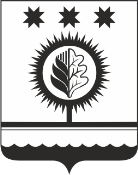 ЧУВАШСКАЯ РЕСПУБЛИКАÇĚМĚРЛЕ МУНИЦИПАЛЛĂОКРУГĔН АДМИНИСТРАЦИЙĚЙЫШĂНУ___.___.2022 _____ № Çěмěрле хулиАДМИНИСТРАЦИЯШУМЕРЛИНСКОГО МУНИЦИПАЛЬНОГО ОКРУГА ПОСТАНОВЛЕНИЕ___.___.2022 № _____   г. ШумерляГлава Шумерлинского муниципального округаЧувашской РеспубликиЛ.Г. РафиновСведения о жилом помещенииСведения о жилом помещенииВид жилого помещенияАдресКоличество комнатОбщая площадьЖилая площадь№ пунктаНаименование основания дляРазъяснение причин отказа вадминистративногорегламентаотказа в соответствии с единымстандартомпредоставлении услугиЗапрос о предоставлении услуги подан в орган государственной власти, орган местного самоуправления или организацию, в полномочия которых не входит предоставление услугиУказываются основания такоговыводаНеполное заполнение обязательных полей в форме запроса о предоставлении услугиУказываются основания такоговыводаПредставление неполного комплекта документовУказывается исчерпывающий перечень документов, непредставленных заявителемПредставленные документы утратили силу на момент обращения за услугойУказывается исчерпывающий перечень документов, утративших силуПредставленные документы содержат подчистки и исправления текста, не заверенные в порядке, установленном законодательством Российской ФедерацииУказывается исчерпывающий перечень документов, содержащих подчистки и исправленияЗаявление подано лицом, не имеющим полномочий представлять интересы заявителя  № пунктаадминистративногорегламентаНаименование основания для отказа в соответствии с единым стандартомРазъяснение причин отказа в предоставлении услугиДокументы (сведения), представленные заявителем, противоречат документам (сведениям), полученным в рамках межведомственного взаимодействияУказываются основания такоговывода